2Mathematics Standard 2MS-N2 Network conceptsTable of contentsMathematics Standard 2	1MS-N2 Network concepts	1Table of contents	2Syllabus outcomes	4Outcomes	4Content	4Supplementary resources	6Department of Education resources	6NESA resources	6Examination style questions	7Sample question 1	7Sample question 2	8Sample question 3	9Sample question 4	10Sample question 5	11Sample question 6	12Sample question 7	13Sample question 8	15Sample question 9	16Sample question 10	18Sample question 11	19Sample question 12	20Sample question 13	21Sample question 14	22Sample question 15	24Sample question 16	25Sample question 17	26Sample question 18	28Sample question 19	29Sample question 20	31Solutions	32Sample question 1	32Sample question 2	32Sample question 3	33Sample question 4	33Sample question 5	33Sample question 6	34Sample question 7	34Sample question 8	35Sample question 9	35Sample question 10	36Sample question 11	36Sample question 12	36Sample question 13	37Sample question 14	37Sample question 15	38Sample question 16	38Sample question 17	39Sample question 18	40Sample question 19	40Sample question 20	41DisclaimerThis document is to be used to supplement the support teachers are offering students undertaking HSC Mathematics courses. Questions can be printed off for students individually, with or without solutions, or as an entire booklet. Questions have been sourced from various states across Australia and the source of each question has been referenced. Permission to use these resources was provided in June 2020. Solutions for each of the questions can be found at the end of the document. OutcomesAll outcomes referred to in this booklet are from Mathematics Standard Syllabus © 2017 NSW Education Standards Authority (NESA) for and on behalf of the Crown in right of the State of New South Wales. Syllabus outcomesThe exam style questions presented in this document refer to the following outcomes and syllabus content.OutcomesA student:solves problems using networks to model decision-making in practical problems MS2-12-8chooses and uses appropriate technology effectively in a range of contexts, and applies critical thinking to recognise appropriate time and methods of such use MS2-12-9uses mathematical argument and reasoning to evaluate conclusions, communicating a position clearly to others and justifying a response MS2-12-10Related Life Skills outcomes: MALS6-11, MALS6-12, MALS6-13, MALS6-14ContentN2.1: NetworksStudents:identify and use network terminology: vertices, edges, paths, the degree of a vertex, directed networks and weighted edges  solve problems involving network diagrams recognises circumstances in which networks could be used, for example the cost of connecting various locations on a university campus with computer cablesgiven a map, draw a network to represent the map, such as travel times for the stages of a planned journey draw a network diagram to represent information given in a tableinvestigate and solve practical problems, for example planning a garbage bin collection routeN2.2: Shortest pathsStudents:determine the minimum spanning tree of a given network with weighted edges determine the minimum spanning tree by using Kruskal’s or Prim’s algorithms or by inspectiondetermine the definition of a tree and a minimum spanning tree for a given networkuse the minimum spanning trees to solve minimal connector problems, for example minimising the length of cable needed to provide power from a single power station to substations in several towns (ACMGM103) find the shortest path from one place to another in a network with no more than 10 verticesIdentify the shortest path on a network diagramRecognise a circumstance in which a shortest path is not necessarily the best path or contained in any minimum spanning tree Supplementary resourcesDepartment of Education resourcesUnits of workN1 Networks and paths unit of work N2 Network concepts unit of work Exemplar question solutions (questions sourced from NESA Topic Guidance) HSC Hub videosDrawing a network diagram (Duration: 5 minutes)Minimum spanning trees and shortest paths (Duration: 13 minutes)NESA resources NESA Mathematics Standard 2 Networks Topic Guidance Examination style questionsSample question 1Module 2 – Networks and decision mathematicsQuestion 1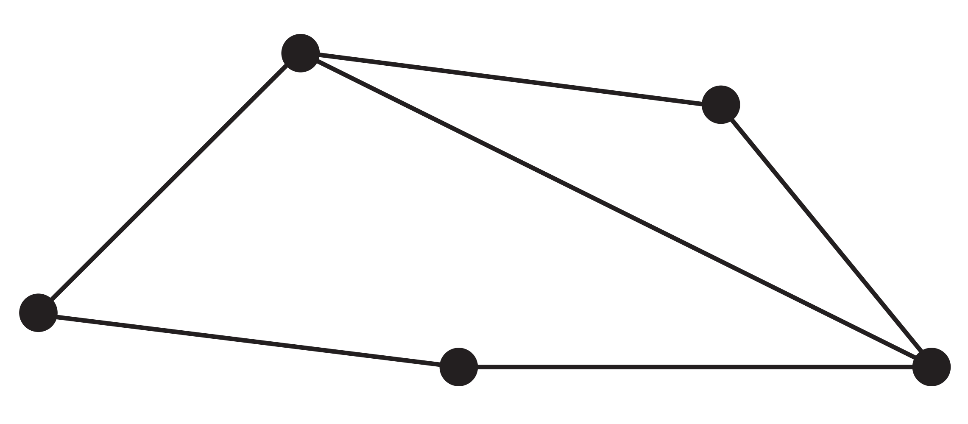 In the graph (network) shown above the sum of the degree of vertices is:56101112Source:  © VCE 2019 Further Mathematics examination paper 1Sample question 2Module 2 – Networks and decision mathematicsQuestion 5The following diagram shows the distances, in metres, along a series of cables connecting a main server to seven points, A to G, in a computer network.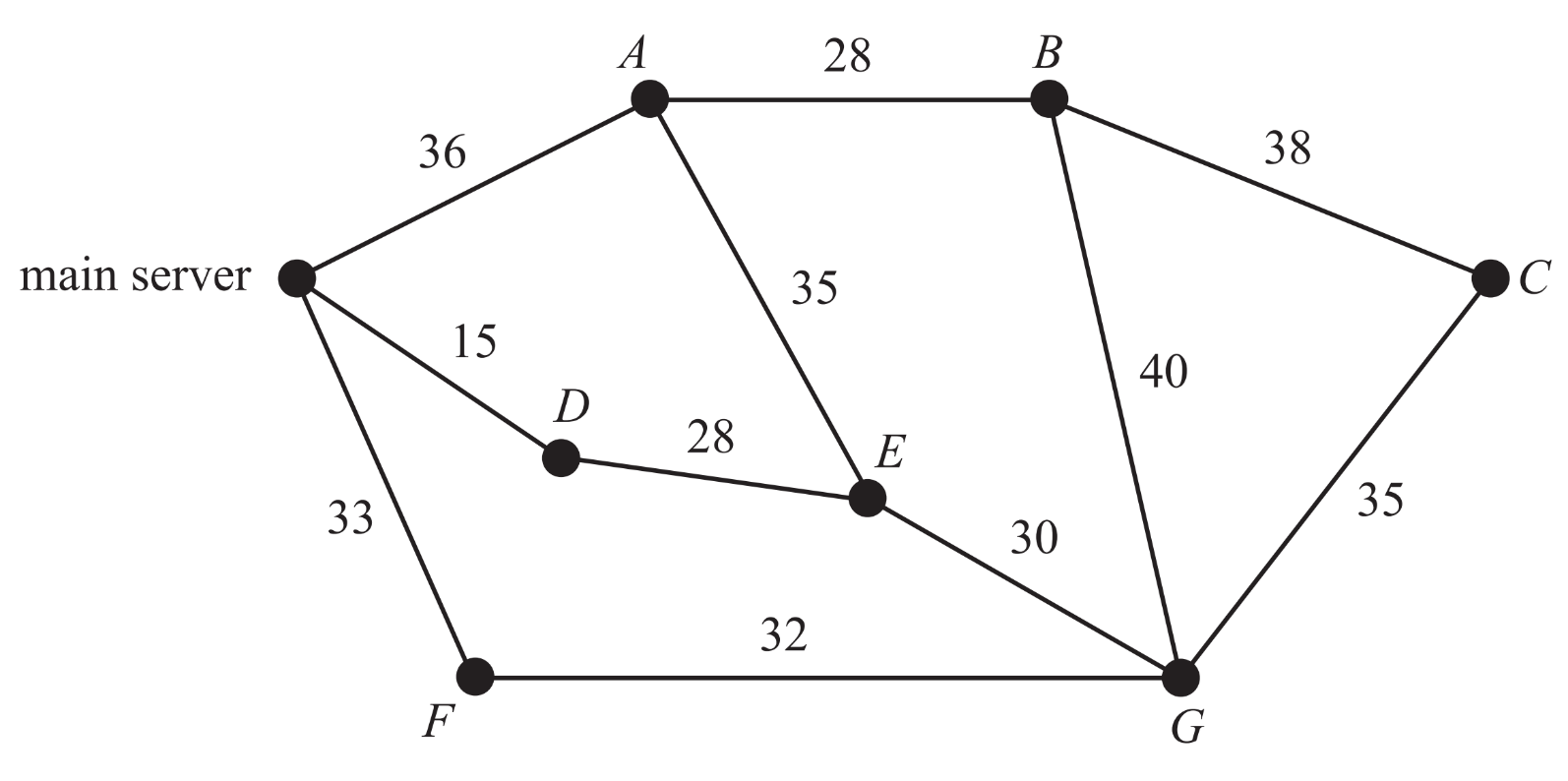 The minimum length of cable, in metres, required to ensure that each of the seven points is connected to the main server directly or via another point is175203208221236Source: © VCE 2019 Further Mathematics examination paper 1Sample question 3Module 2 – Networks and decision mathematicsQuestion 1Consider the graph (network) with 5 isolated vertices shown below.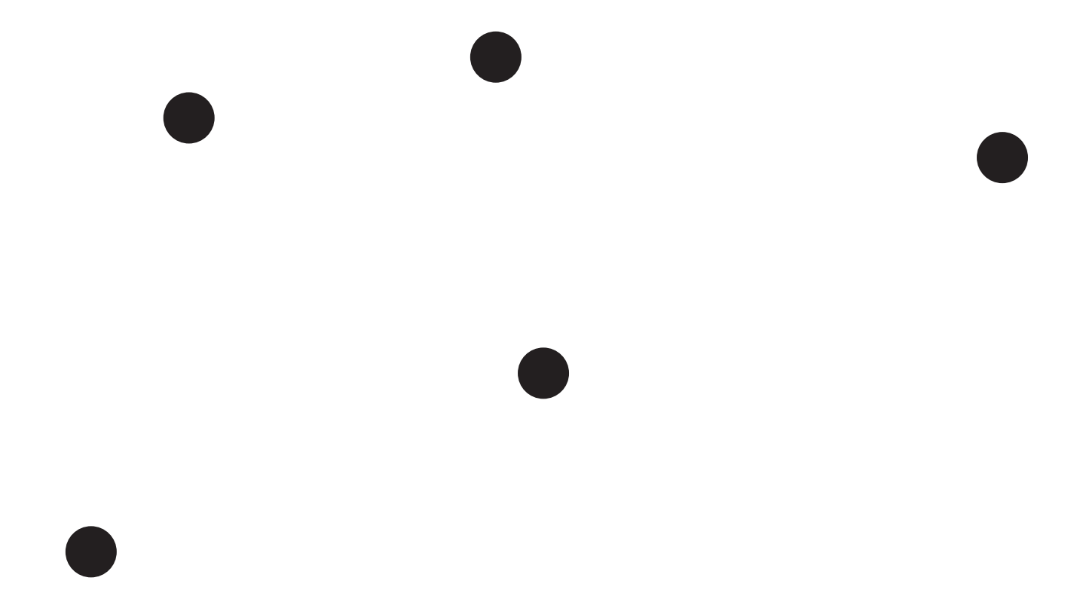 To form a tree, the minimum number of edges that must be added to the network is145610Source: © VCE 2018 Further Mathematics examination paper 1Sample question 4Module 2 – Networks and decision mathematicsQuestion 4Consider the graph (network) below.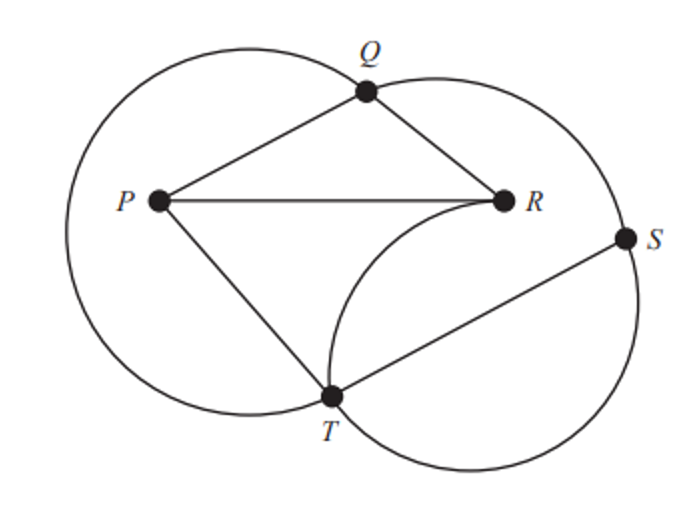 Which one of the following is not a path for this graph?PRQTSPQRTSPRTSQPTQSRPTRQS Source: © VCE 2018 Further Mathematics examination paper 1Sample question 5Module 2 – Networks and decision mathematicsQuestion 2Two graphs (networks), labelled Graph 1 and Graph 2, are shown below: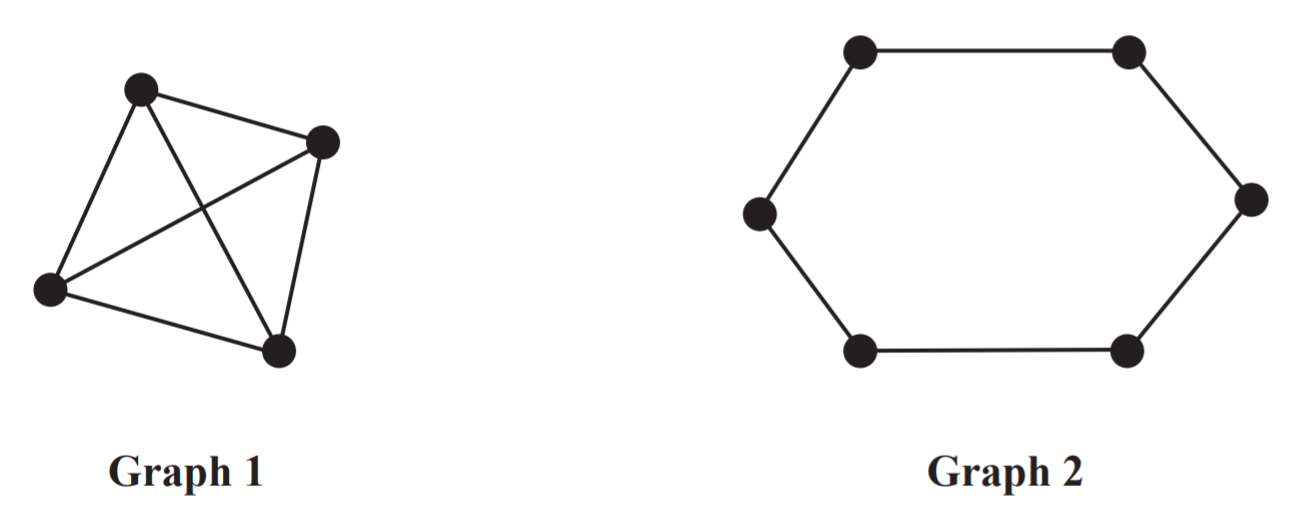 The sum of the degrees of the vertices of Graph 1 istwo less than the sum of the degrees of the vertices of Graph 2one less than the sum of the degrees of the vertices of Graph 2equal to the sum of the degrees of the vertices of Graph 2one more than the sum of the degrees of the vertices of Graph 2two more than the sum of the degrees of the vertices of Graph 2Source: © VCE 2017 Further Mathematics examination paper 1Sample question 6Module 2 – Networks and decision mathematicsQuestion 4The minimum spanning tree for the network below includes the edge with the weight labelled k.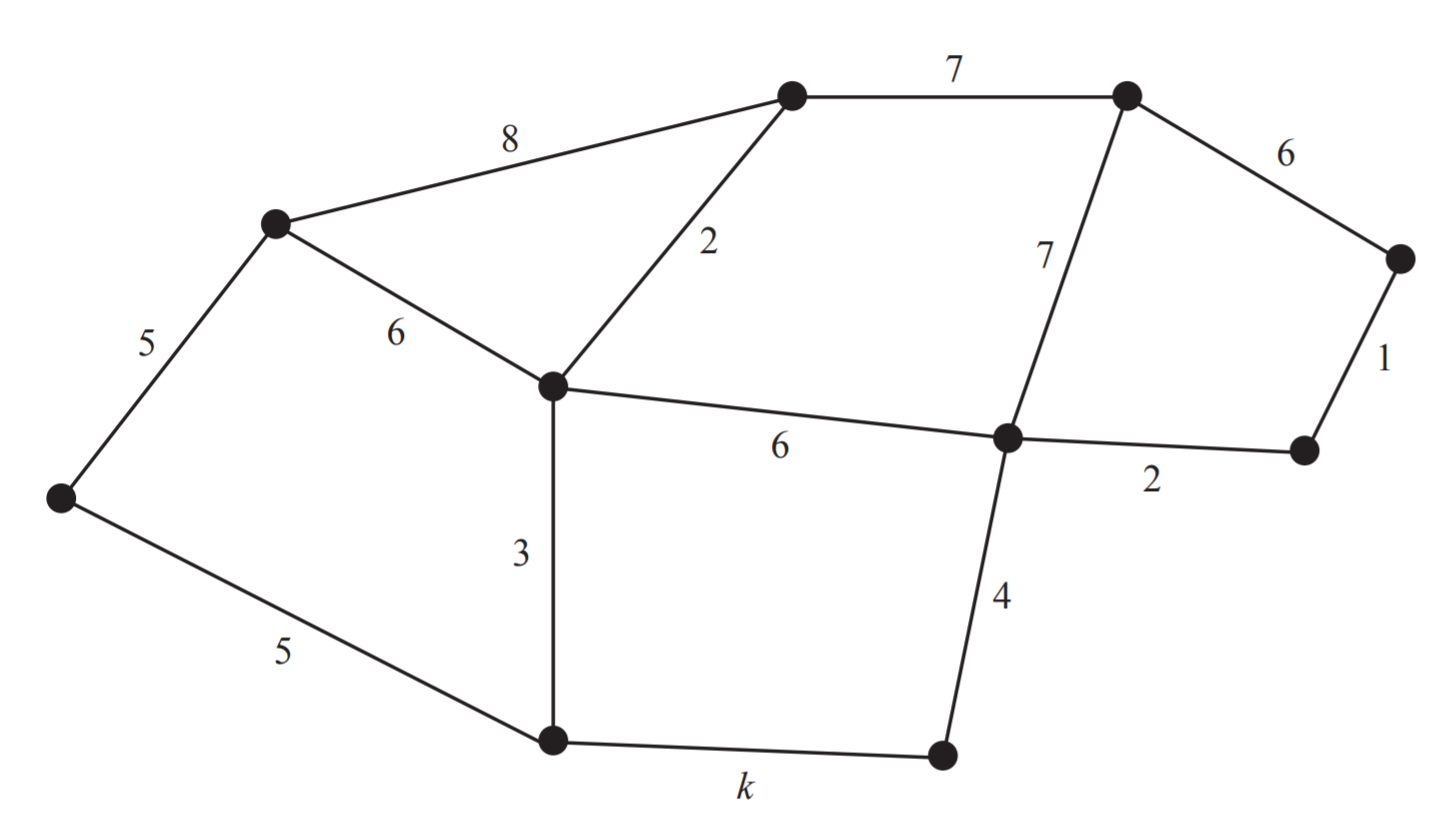 The total weight of all edges for the minimum spanning tree is 33. The value of k is12345Source: © VCE 2016 Further Mathematics examination paper 1Sample question 7Module 5 – Networks and decision mathematicsQuestion 5The graph below represents a friendship network. The vertices represent the four people in the friendship network: Kwan (K), Louise (L), Milly (M), and Narelle (N).An edge represents the presence of a friendship between a pair of these people. For example, the edge connecting K and L shows that Kwan and Louise are friends.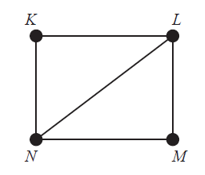 Which one of the following graphs does not contain the same information?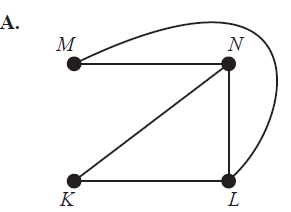 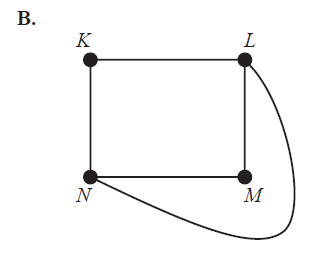 {Question continues on the next page}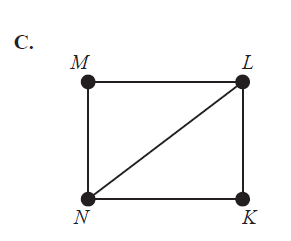 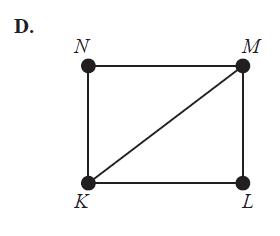 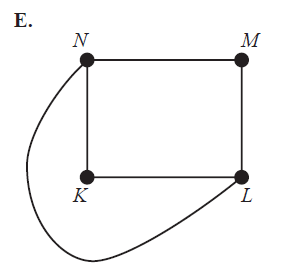 Source: © VCE 2015 Further Mathematics examination paper 1Sample question 8Module 5 – Networks and decision mathematicsQuestion 3The diagram below shows the network of roads that Stephanie can use to travel between home and school.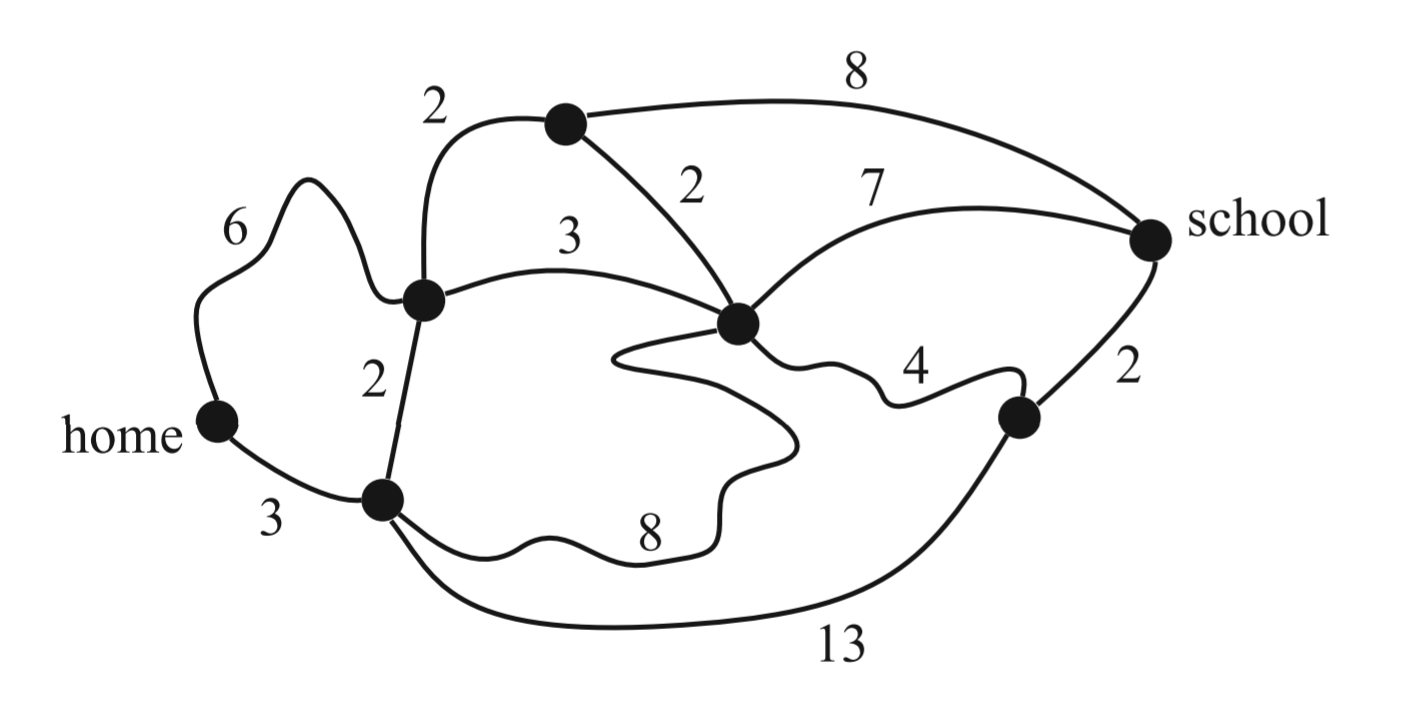 The numbers on the roads show the time, in minutes, that it takes her to ride a bicycle along each road. Using this network of roads, the shortest time that it will take Stephanie to ride her bicycle from home to school is:12 minutes13 minutes14 minutes15 minutes16 minutesSource: © VCE 2014 Further Mathematics examination paper 1Sample question 9Module 5 – Networks and decision mathematicsQuestion 5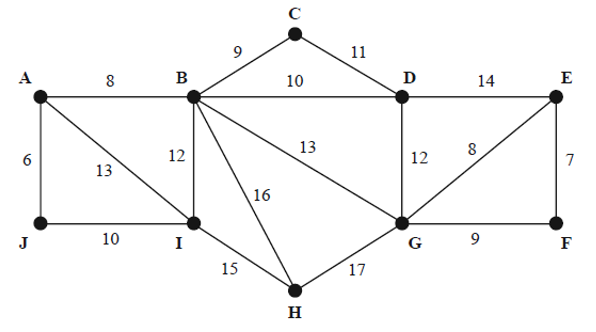 Which one of the following is a minimal spanning tree for the weighted graph (network) shown above?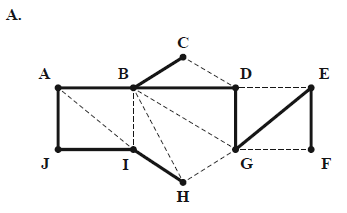 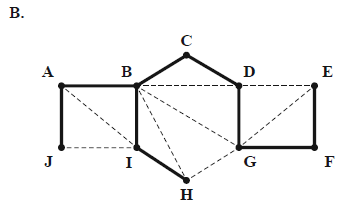 {Question continues on the next page}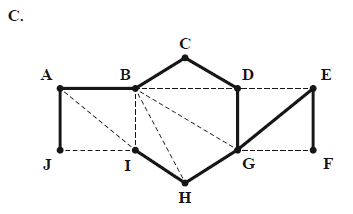 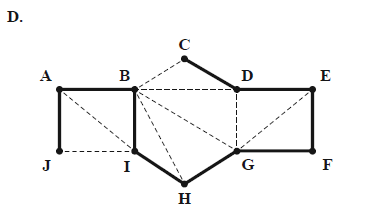 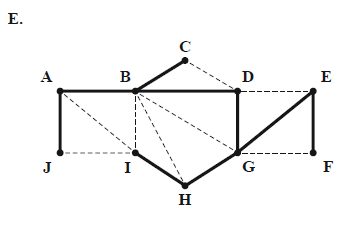 Source: © VCE 2014 Further Mathematics examination paper 1Sample question 10Module 5 – Networks and decision mathematicsQuestion 1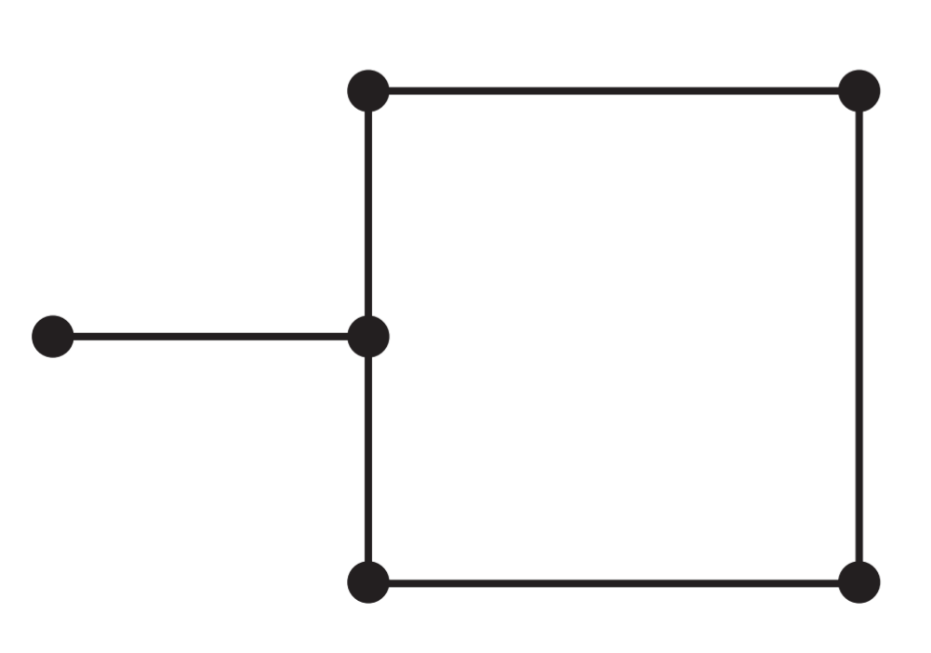 The sum of the degrees of all of the vertices in the graph (network) above is:6891112Source: © VCE 2012 Further Mathematics examination paper 1Sample question 11Module 2 – Networks and decision mathematicsQuestion 4 (2 marks)Parcel deliveries are made between five nearby towns, P to T.The roads connecting these five towns are shown on the graph (network) below. The distances, in kilometres, are also shown.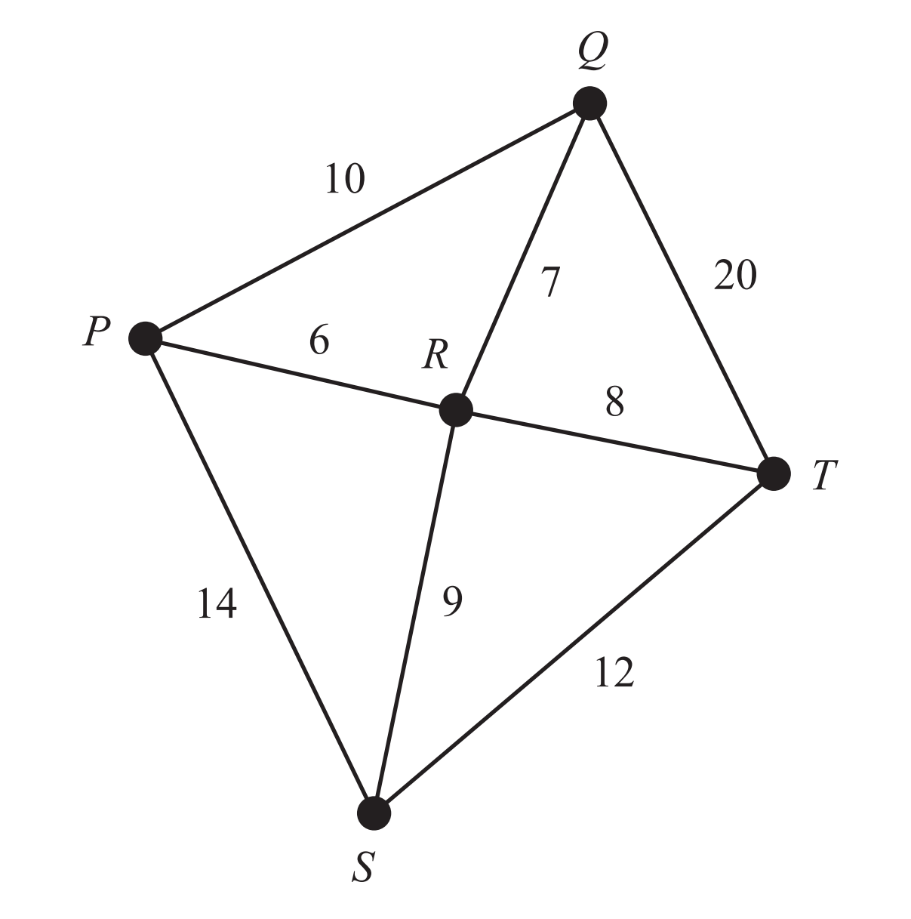 A road inspector will leave from town P to check all the roads and return to town P when the inspection is complete. He will travel the minimum distance possible.How many roads will the inspector have to travel on more than once? (1 mark)Determine the minimum distance, in kilometres, that the inspector will travel. (1 mark)Source: © VCE 2018 Further Mathematics examination paper 2Sample question 12Module 2 – Networks and decision mathematicsQuestion 1 (2 marks)Bus routes connect six towns. The towns are Northend (N), Opera (O), Palmer (P), Quigley (Q), Rosebush (R) and Seatown (S).The bus route below gives the cost, in dollars, of bus travel along these routes. Bai lives in Northend (N) and he will travel by bus to take a holiday in Seatown (S).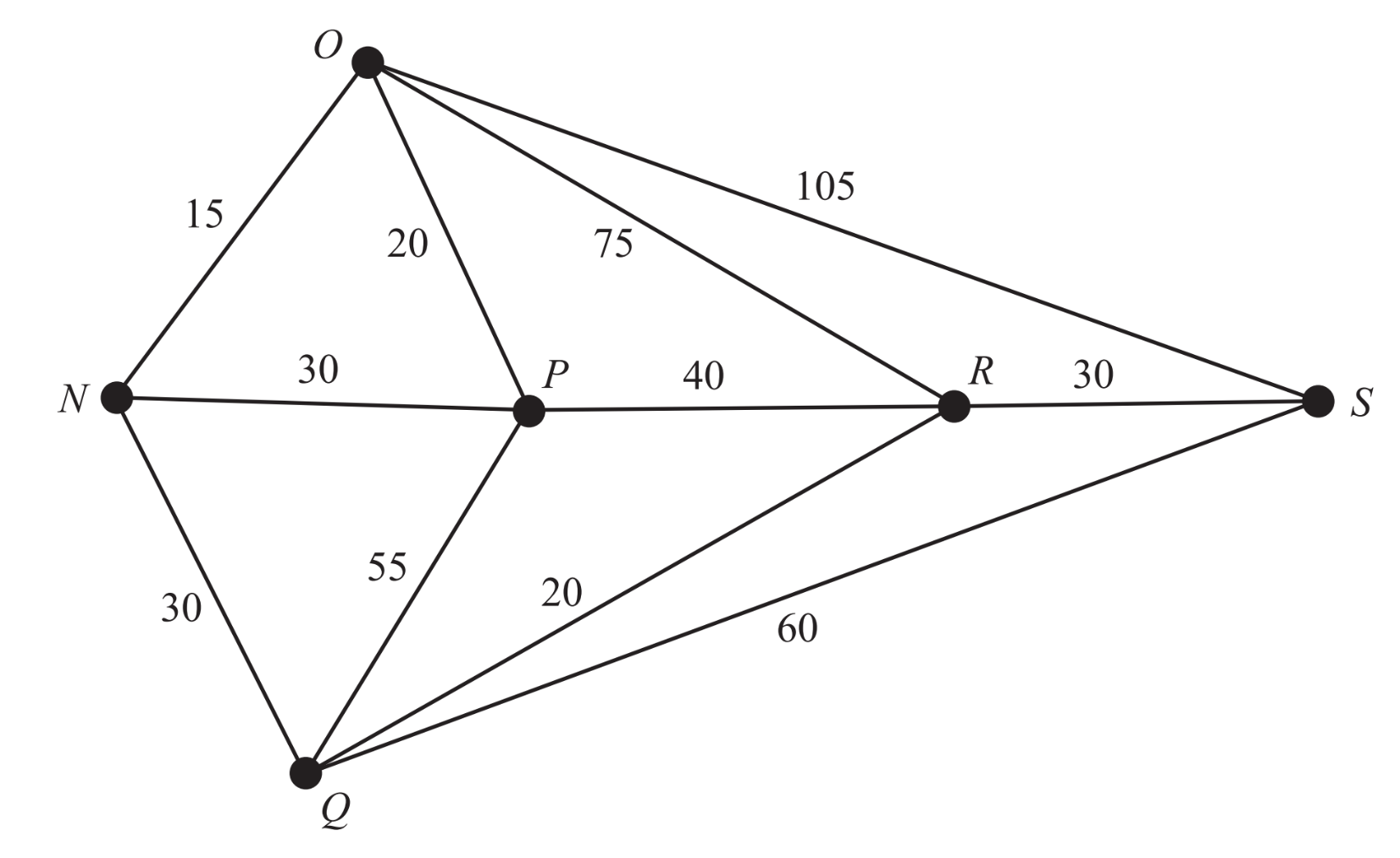 Bai considers travelling by bus along the route Northend (N) - Opera (O) - 
Seatown (S). How much will Bai need to pay? (1 mark)If Bai takes the cheapest route from Northend (N) to Seatown (S), which other towns will he pass through? (1 mark)Source: © VCE 2017 Further Mathematics examination paper 2Sample question 13Module 2 – Networks and decision mathematicsQuestion 3 (2 marks)While on holiday, four friends visit a theme park where there are nine rides. On the graph below, the positions of the rides are indicated by the vertices. The numbers on the edges represent the distances, in metres, between rides.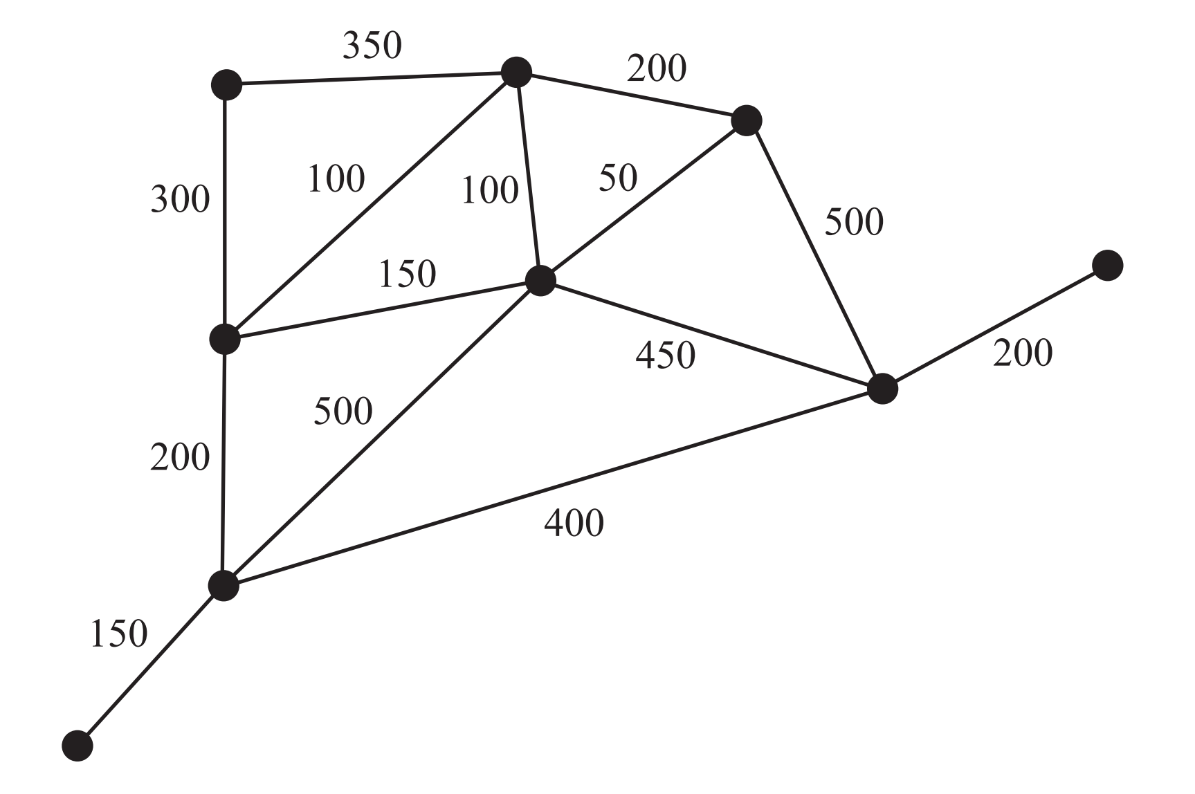 Electrical cables are required to power the rides. These cables will form a connected graph. The shortest length of cable will be used.Give a mathematical term to describe a graph (network) that represents these cables. (1 mark)Draw in the graph (network) that represents these cable on the diagram below. (1 mark)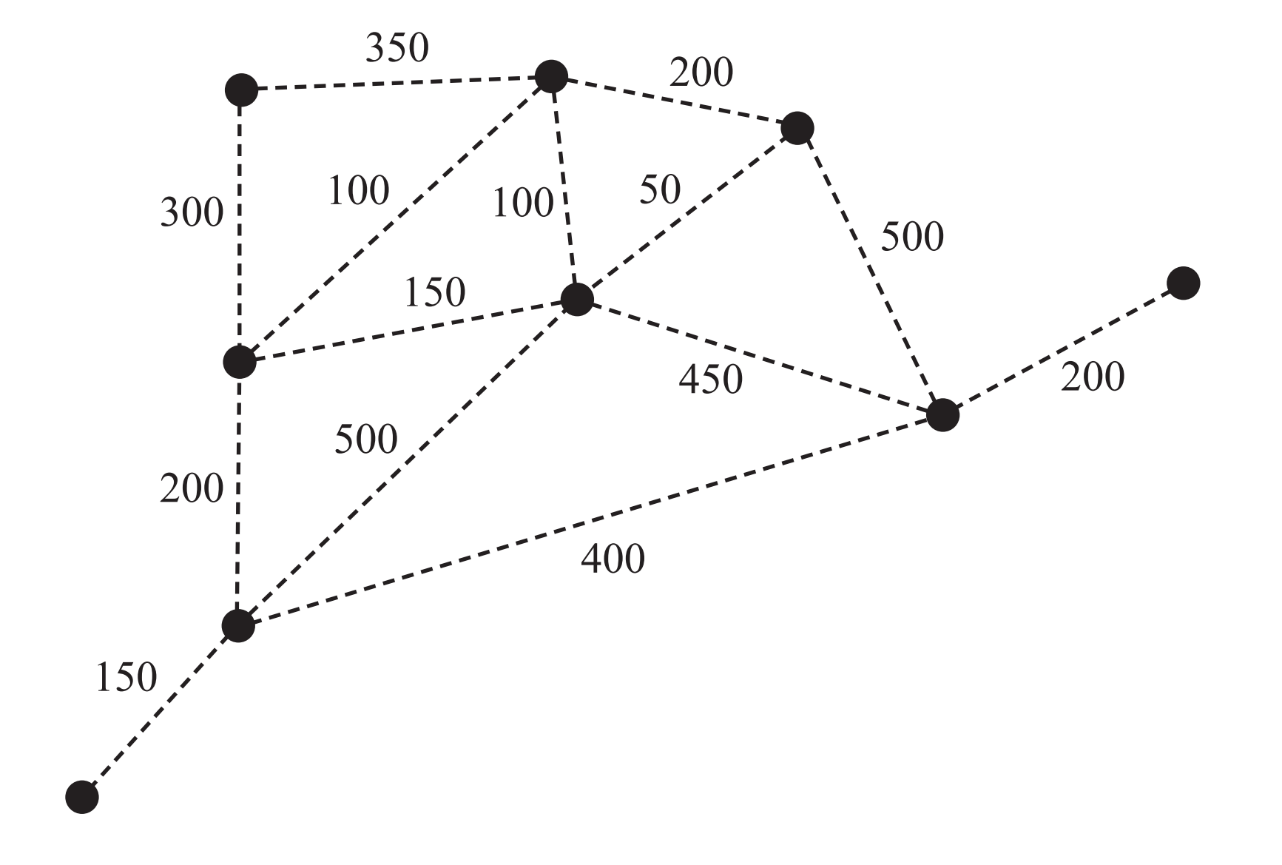 Source: © VCE 2017 Further Mathematics examination paper 2Sample question 14Module 5 – Networks and decision mathematicsQuestion 1 (4 marks)A factory requires seven computer servers to communicate with each other through a connected network of cables.The servers, J, K, L, M, N, O and P, are shown as vertices on the graph below.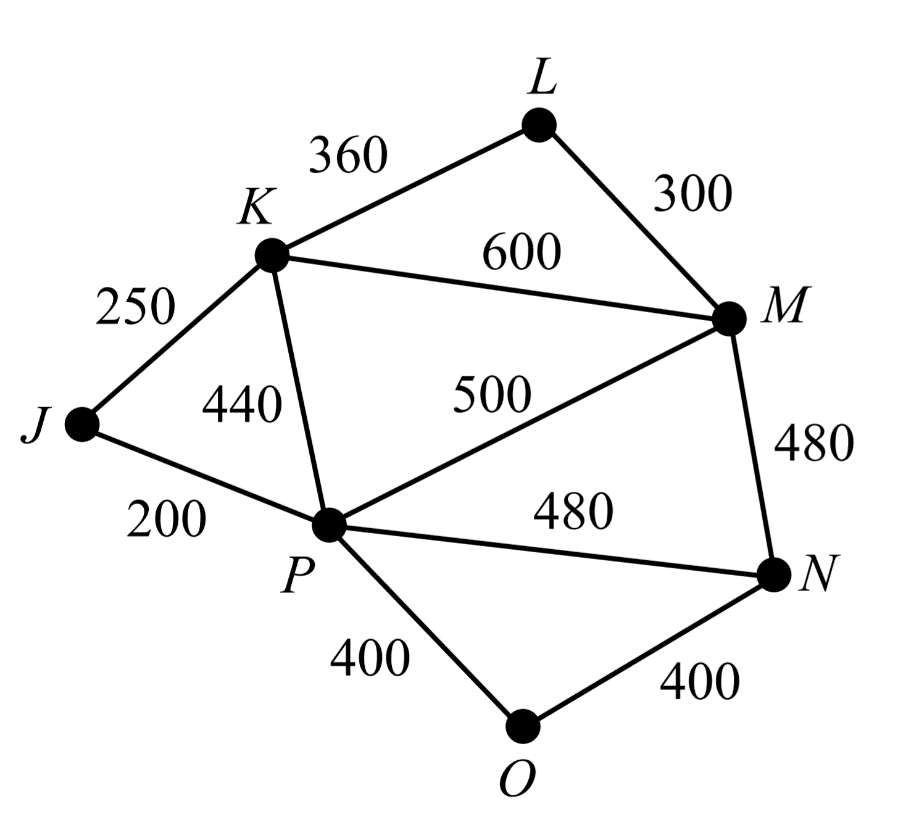 The edges on the graph (network) represent the cables that could connect adjacent computer servers.The numbers on the edges show the cost, in dollars, of installing each cable.What is the cost, in dollars, of installing the cable between server L and server M? (1 mark)What is the cheapest cost, in dollars, of installing cables between server K and server N? (1 mark)This questions is outside the scope of the NSW Mathematics Standard syllabus.The computer servers will be able to communicate with all the other servers as long as each server is connected by cable to at least one other server. The cheapest installation that will join the seven computer servers by cable in a connected network follows a minimum spanning tree. Draw the minimum spanning tree on the plan below. (1 mark){Question continues on the next page}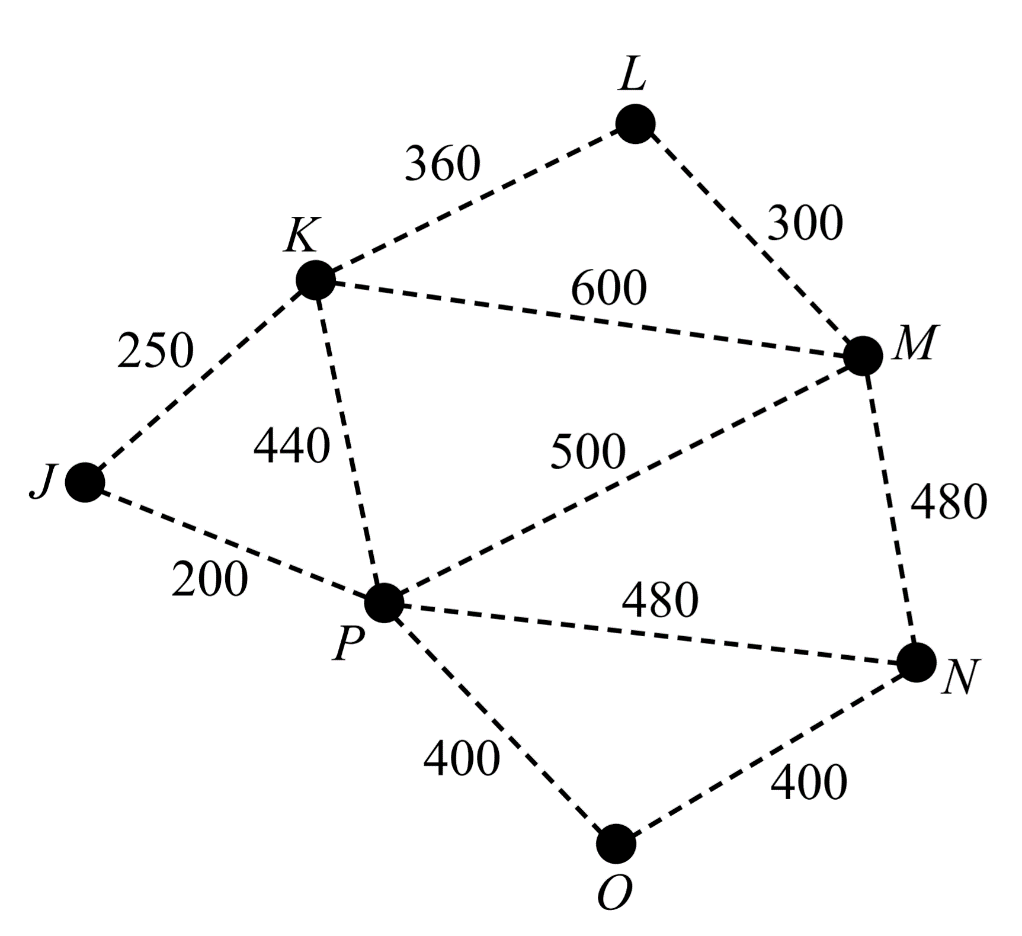 The factory’s manager has decided that only six connected computer servers will be needed, rather than seven.How much would be saved in installation costs if the factory removed computer server P from its minimum spanning tree network?A copy of the graph (network) above is provided below to assist with your working. (1 mark)Source: © VCE 2015 Further Mathematics examination paper 2Sample question 15Module 5 – Networks and decision mathematicsQuestion 1 (5 marks)The vertices in the network diagram below show the entrance to a wildlife park and six picnic areas in the park: P1, P2, P3, P4, P5 and P6.The numbers on the edges represent the lengths, in metres, of the roads joining these locations.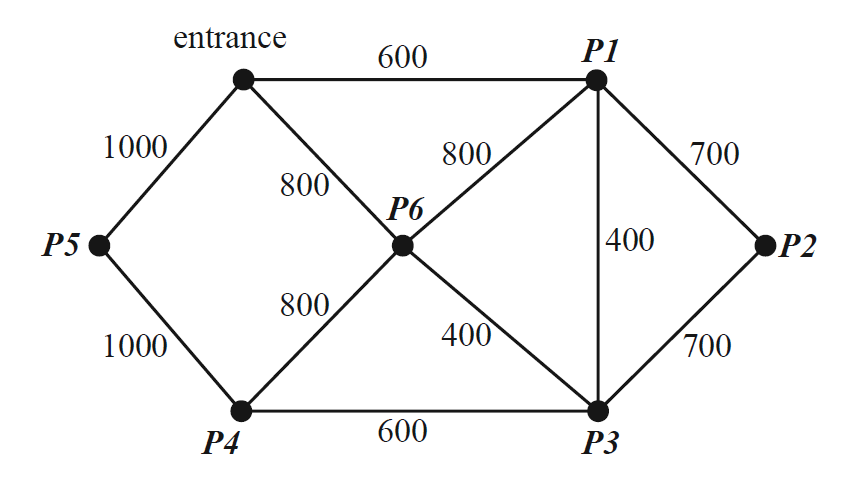 In this graph, what is the degree of the vertex at the entrance to the wildlife park? 
(1 mark)What is the shortest distance, in metres, from the entrance to picnic area P3? 
(1 mark)Source: © VCE 2013 Further Mathematics examination paper 2Sample question 16Module 5– Networks and decision mathematicsQuestion 1 (4 marks)Water will be pumped from a dam to eight locations on a farm. The pump and the eight locations (including the house) are shown as vertices in the network diagram below.The numbers on the edges joining the vertices give the shortest distances, in metres, between locations.	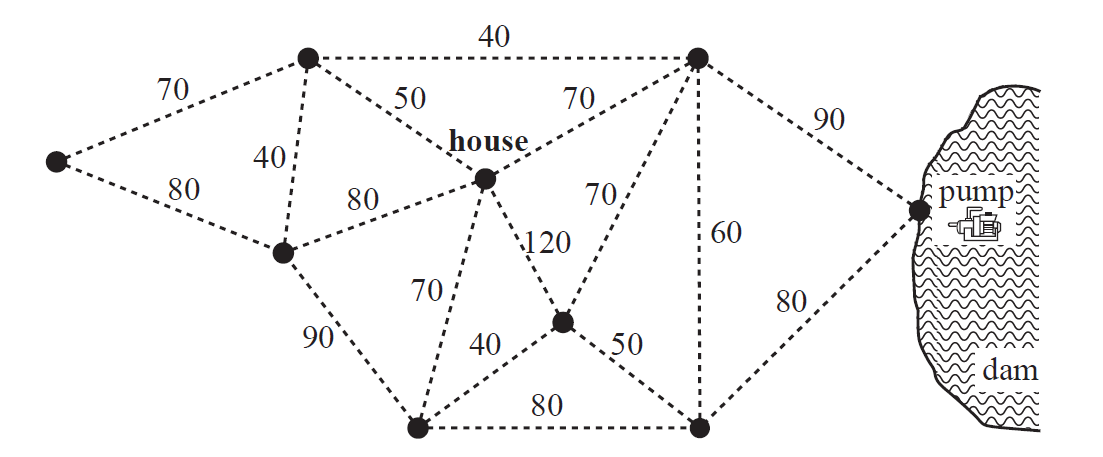 Complete the following:Determine the shortest distance between the house and the pump. (1 mark)How many vertices on the network diagram have an odd degree? (1 mark)This question is outside the scope of the NSW Mathematics Standard syllabus.The total length of pipe that supplies water from the pump to the eight locations on the farm is a minimum. This minimum length of pipe is laid along some of the edges in the network.On the diagram above, draw the minimum length of pipe that is needed to supply water to all locations on the farm. (1 mark)What is the mathematical term that is used to describe this minimum length of pipe in part i? (1 mark)Source: © VCE 2012 Further Mathematics examination paper 2Sample question 17Question 4 (9 marks)A marine park has attractions with paths connecting them. The vertices on the graph (network) represent the attractions and the numbers on the edges represent the path distances (km) between the attractions. Visitors can either walk around the park or take one of the many shuttle busses that run between the attractions.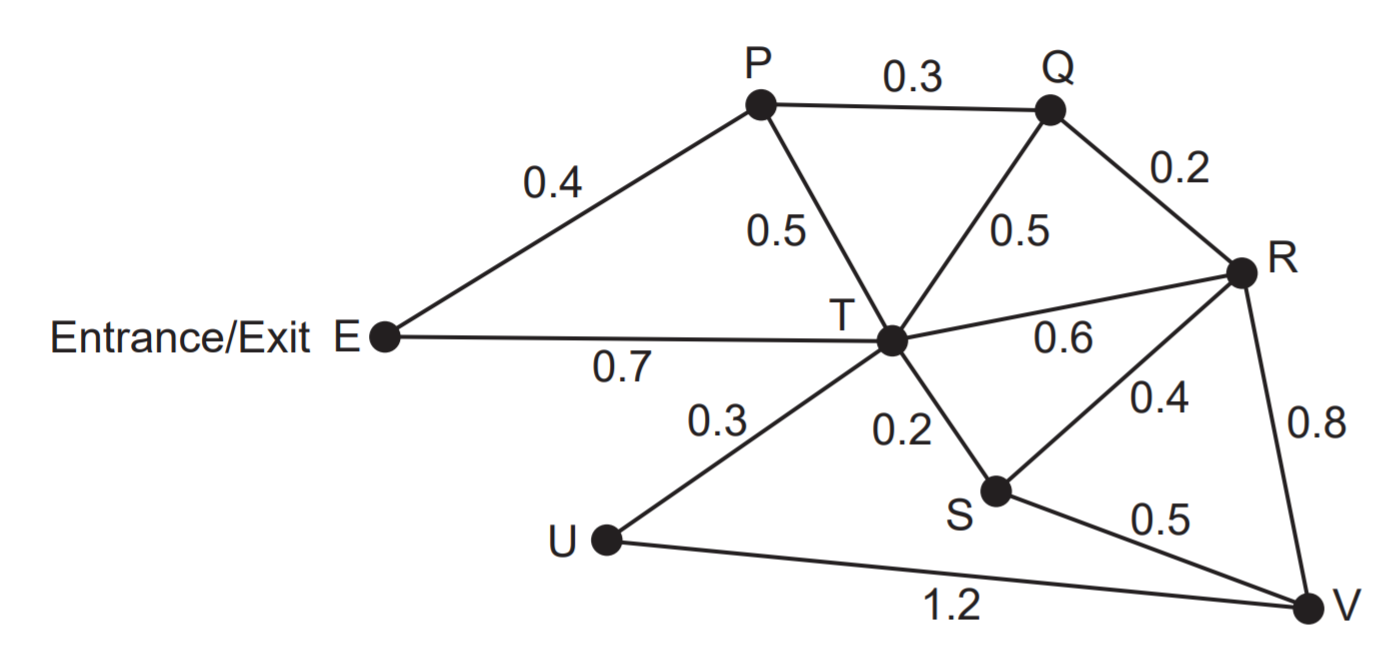 The manager of the marine park leaves his office, which is located at the entrance/exit (E) and walks to attraction V.Complete the following questions:Determine the shortest distance from E to V. (1 mark)If the manager needs to pick up some tools left at U on the way, determine the route he should take and the corresponding distance, given he wants to take the shortest route from E to V. (2 marks)This question is outside the scope of the NSW Mathematics Standard syllabus.Drinking water is already being supplied at E. The manager has recently received funding to establish drinking fountains at each attraction. For this to happen, pipelines will need to be laid along the paths to each attraction. Use Prim’s algorithm, or otherwise, to determine the minimum total length of pipelines. Highlight the required pipelines on the diagram below. (4 marks){Question continues on the next page}The manager has been told that a pipeline of length 0.2 km could be laid from S to U. How, if at all, will this affect the total length of pipelines that should be laid in order to maintain a minimum length? (2 marks)Source: © WA SCSA 2019 Mathematics Applications calculator-free examinationSample question 18Question 1 (4 marks)The weighted network below represents an orienteering map where the vertices represent the various stations and the edges represent bush tracks joining the stations. The distances on the edges are in metres. The organisers wish to install freshwater fountains at each station using the minimum length of piping necessary to connect the stations along the bush tracks.Highlight, on the diagram below, the bush tracks where the pipes should be installed. (2 marks)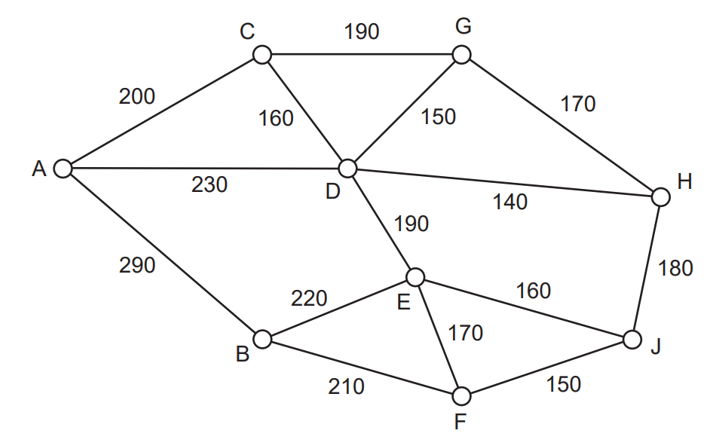 Calculate the minimum length of piping required. (2 marks)Source: © WA SCSA 2018 Mathematics Applications calculator-free examination Sample question 19Question 6 (7 marks)In the network diagram below, the nodes (vertices) represent towns and the numbers on the arcs (edges) represent the time taken (in minutes) to travel between them.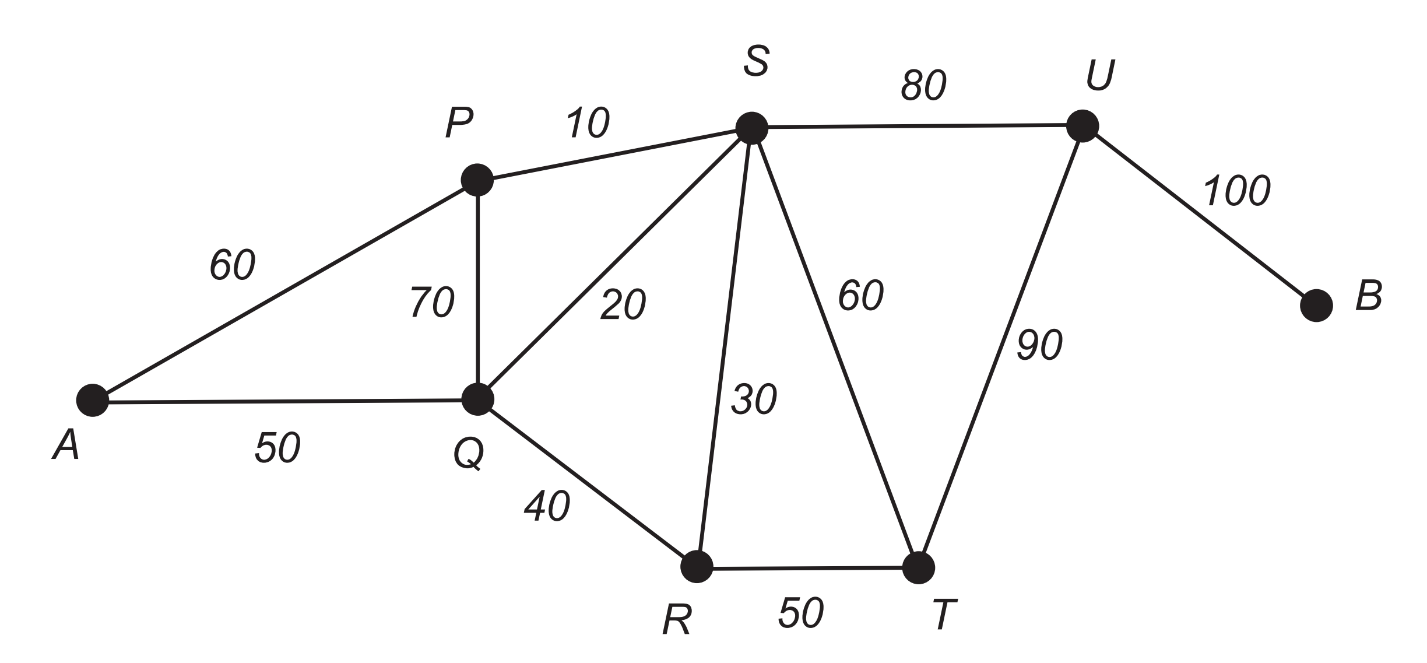 A driver leaves Town A and must deliver goods to all the towns in the shortest time, finishing at Town B. Determine the shortest time. (A town may be visited more than once). (3 marks)The network below shows the distances (in metres) between stations for a model railway track system.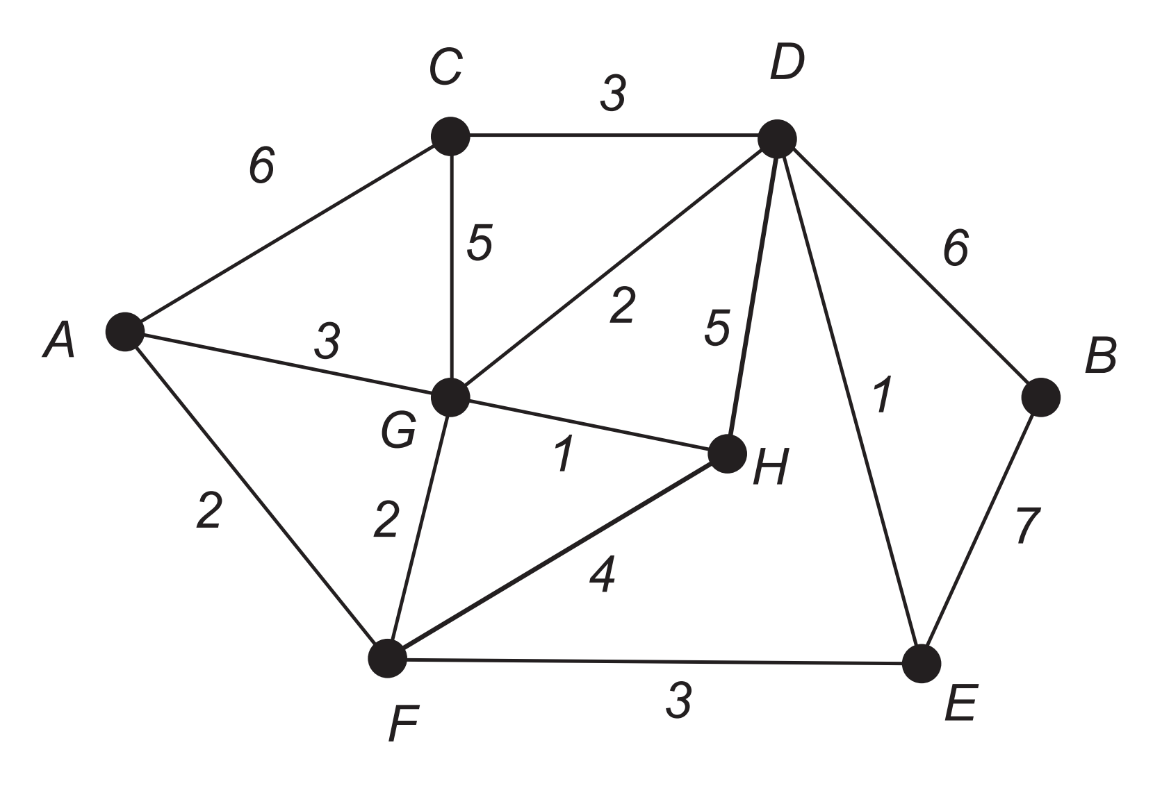 Determine the minimal spanning tree for the network and draw this on the diagram below. (3 marks){Question continues on the next page}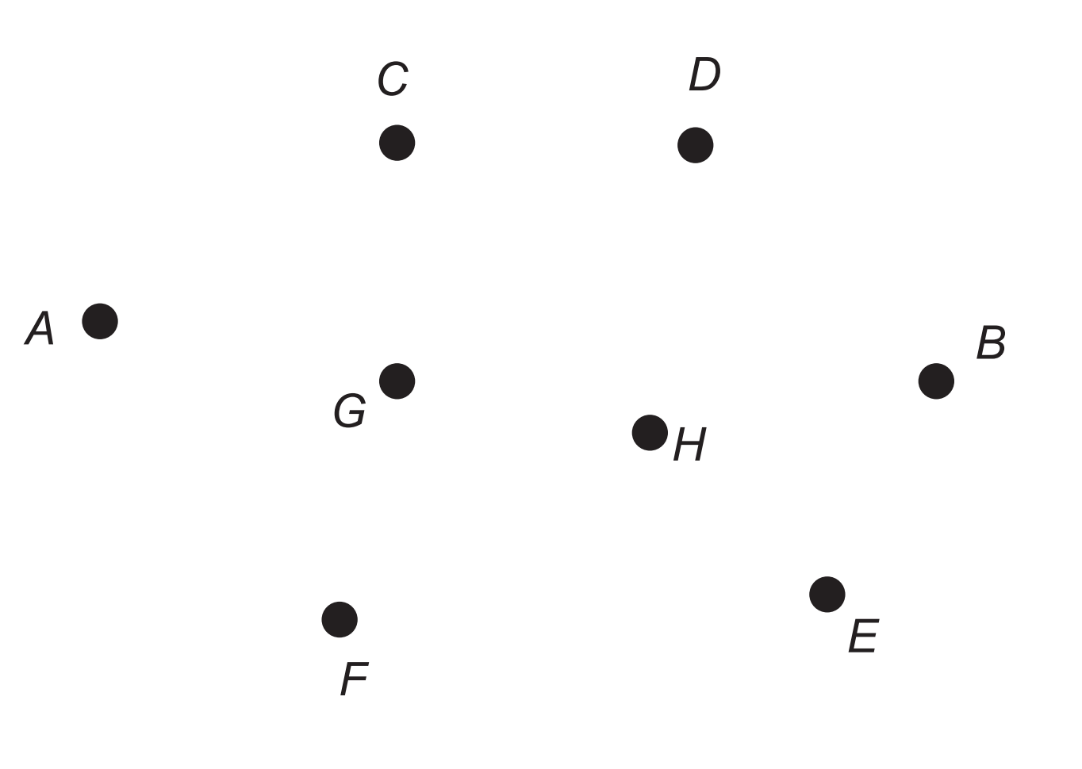 State the length of the minimal spanning tree. (1 mark)Source: © WA SCSA 2017 Mathematics Applications calculator-free examinationSample question 20Question 1 (5 marks)Joe wishes to upgrade his sprinkler system using the least possible length of piping. The weighted graph (network) below shows the existing system. The numbers on the edges indicate the length of each pipe, in metres, between sprinklers A, B, C, D, E, F, G and H.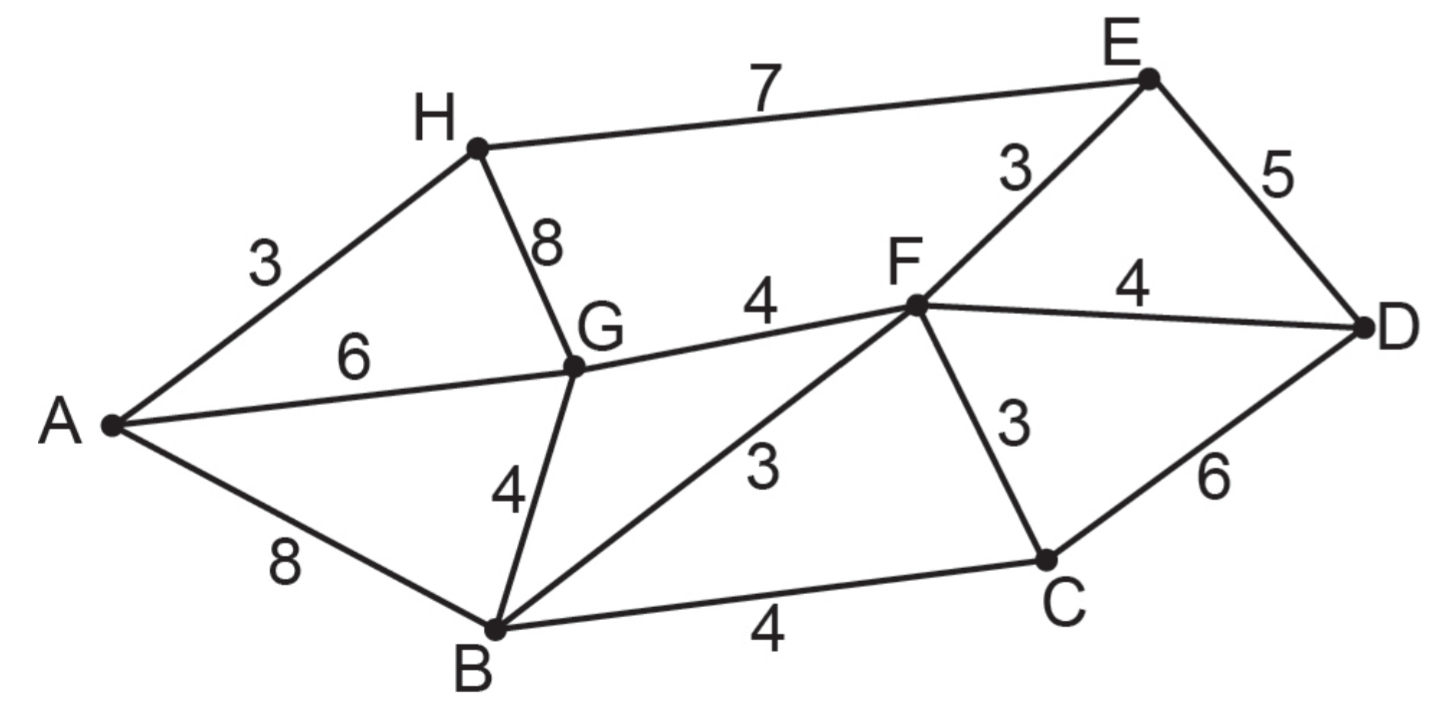 This questions is outside the scope of the NSW Mathematics Standard syllabus.Show the use of Prim’s algorithm to establish a minimum spanning tree for the least length of piping required and draw this tree on the diagram below. (5 marks)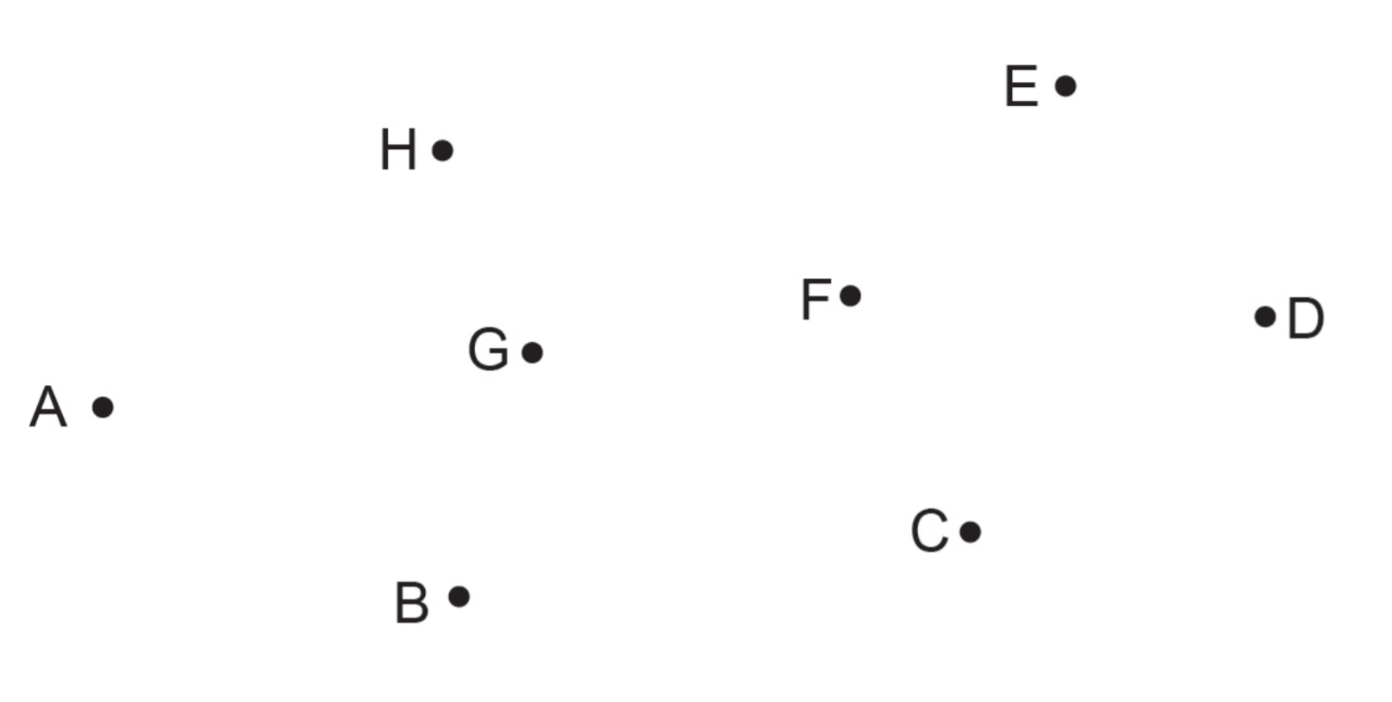 Source: © WA SCSA 2016 Mathematics Applications calculator-free examinationSolutionsSample question 1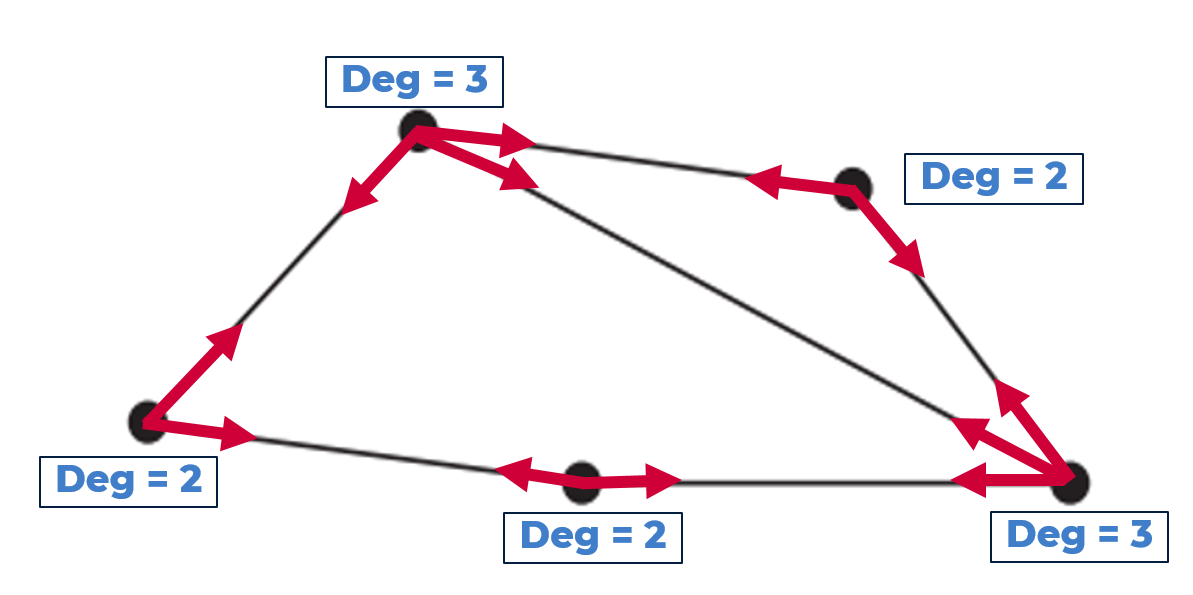 Sum of the degree of the vertices  The sum of the degree of the vertices Correct answer = E	Sample question 2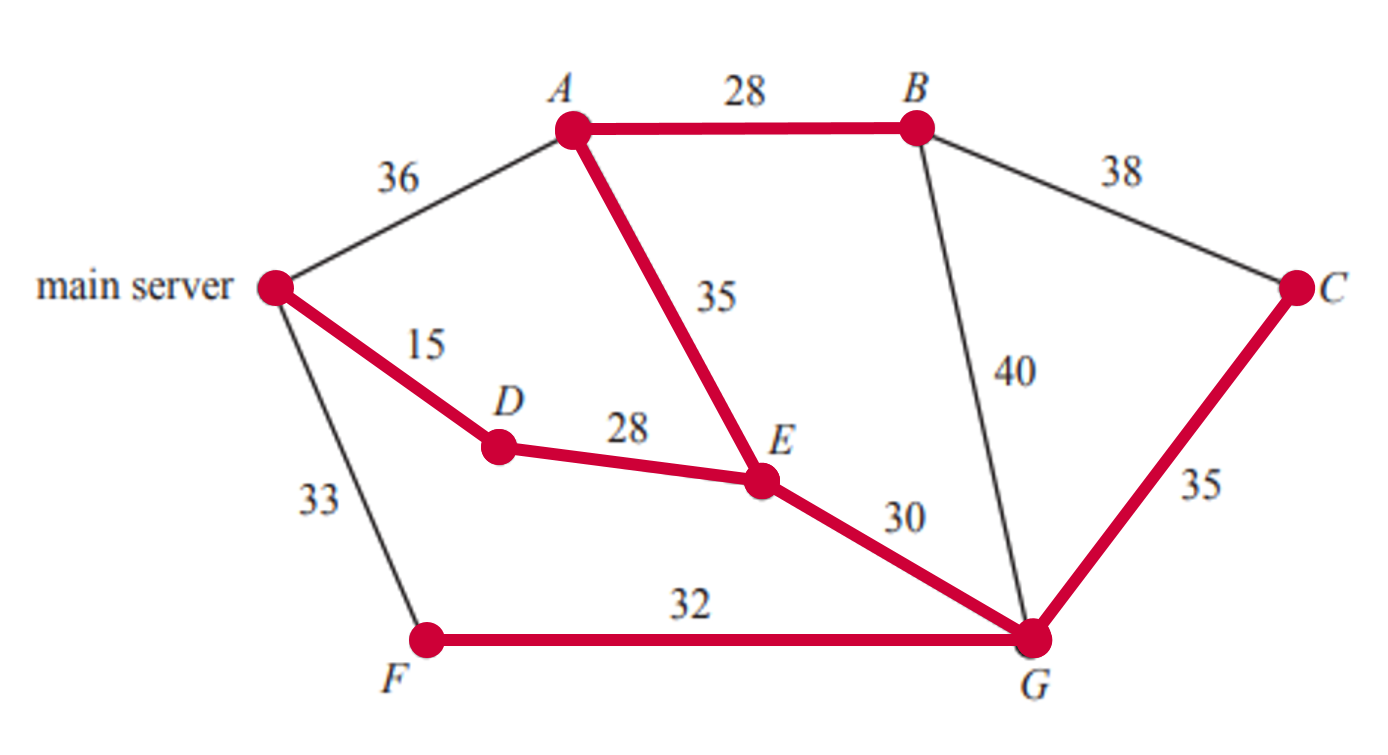 Minimum spanning tree Correct answer = BSample question 3Below are a few possible spanning trees. 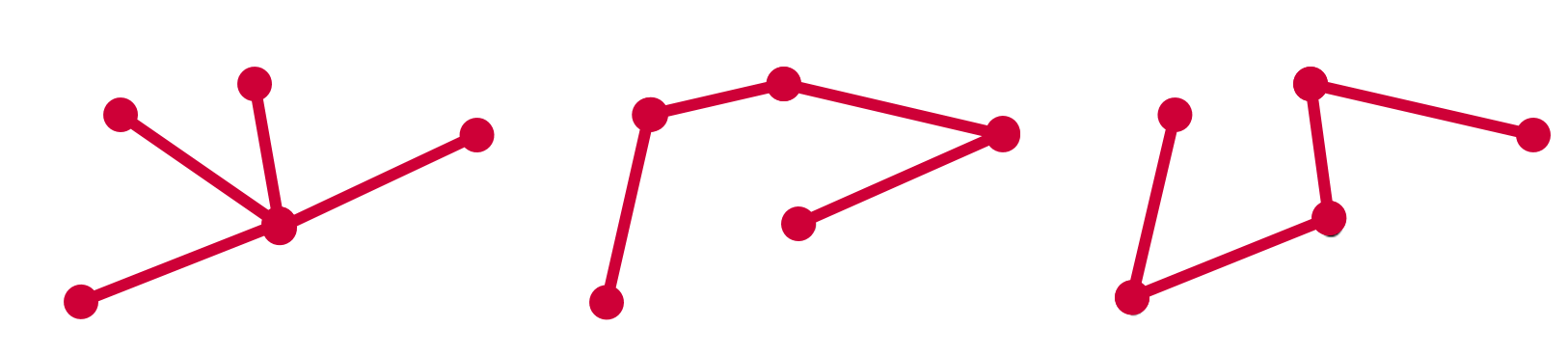 Each spanning tree requires 4 edges.Correct answer = BSample question 4PTQSR is NOT a path as there is no direct edge that connects S to R.Correct answer = DSample question 5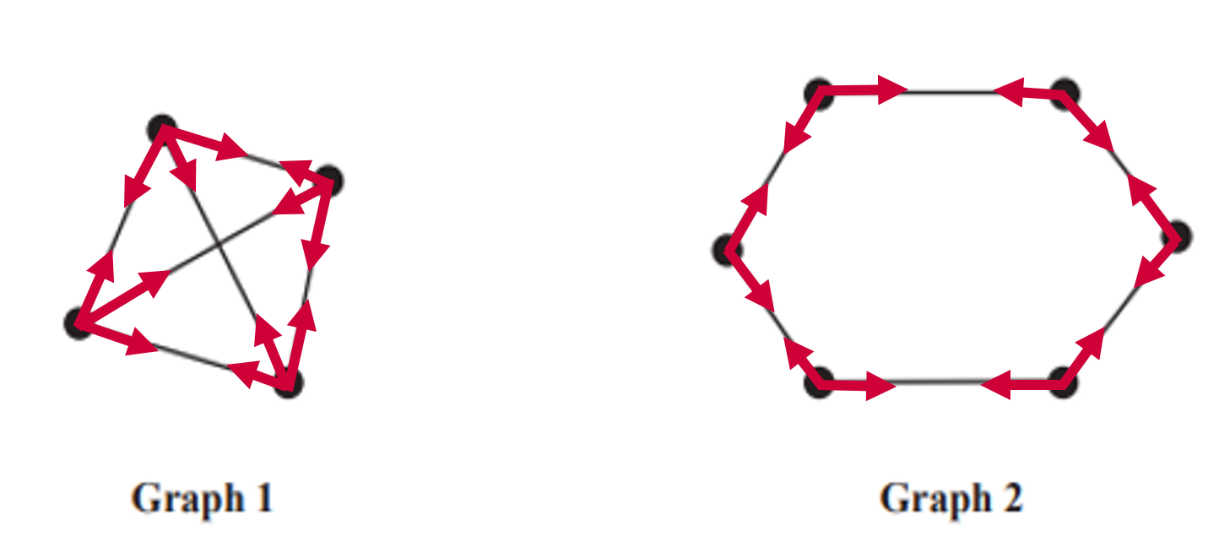 The sum of the degree of vertices in both Graph 1 and Graph 2 is 12.Correct answer = CSample question 6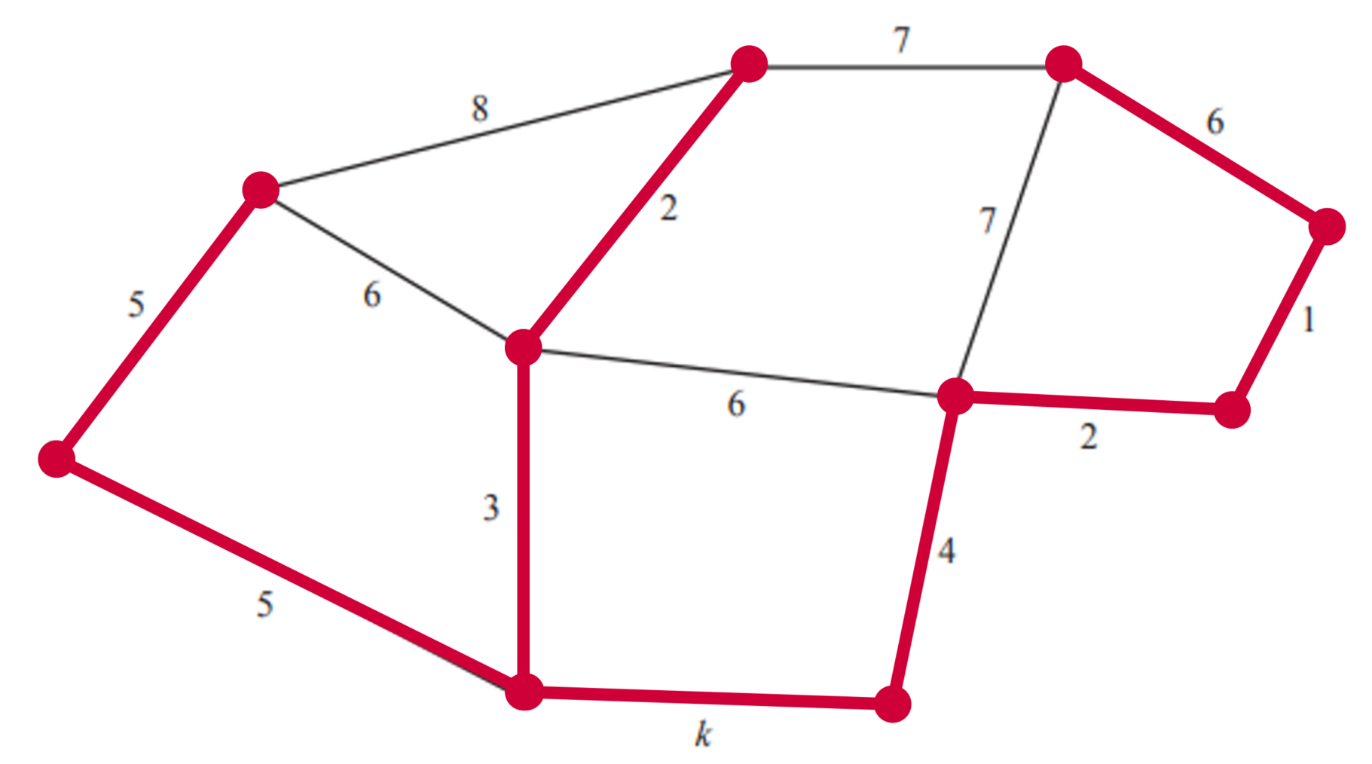 Minimum spanning tree (including ) If the minimum spanning tree Correct answer = ESample question 7Note: The vertices are not labelled in the same positions as the original network diagram.Network diagram D does not show a connection between N and L and it shows an additional connection between K and M that is not present in the original network diagram.Correct answer = DSample question 8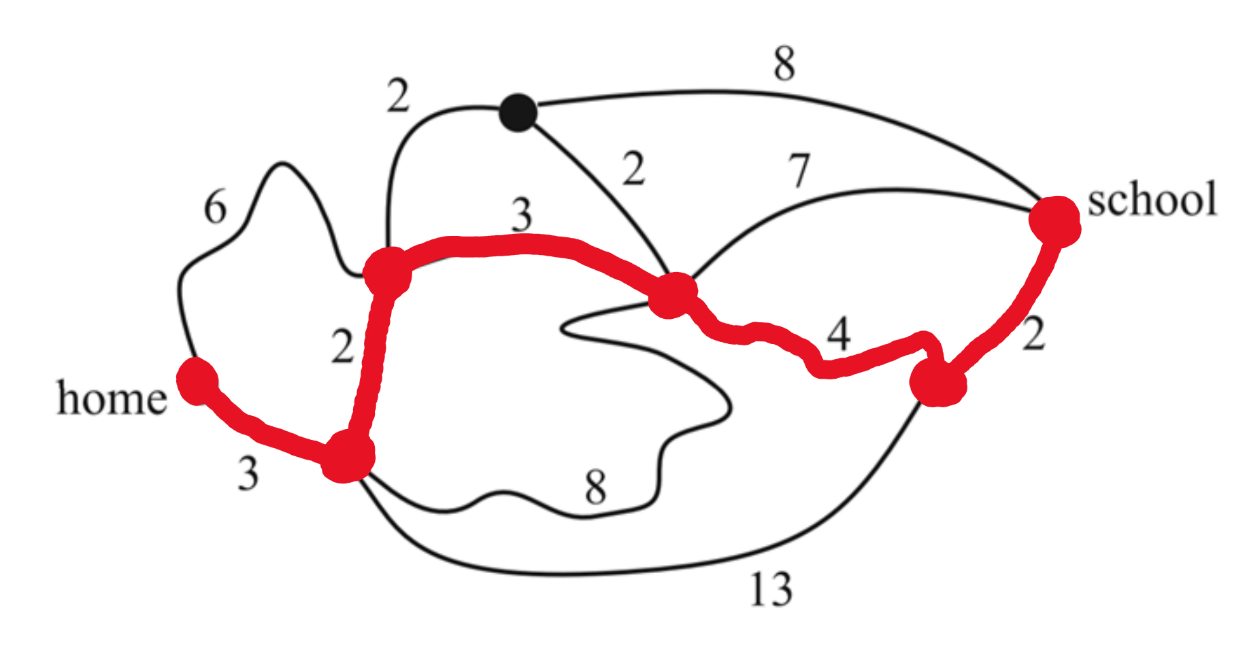 By inspection the shortest path is shown in the diagram above. minutesCorrect answer = CSample question 9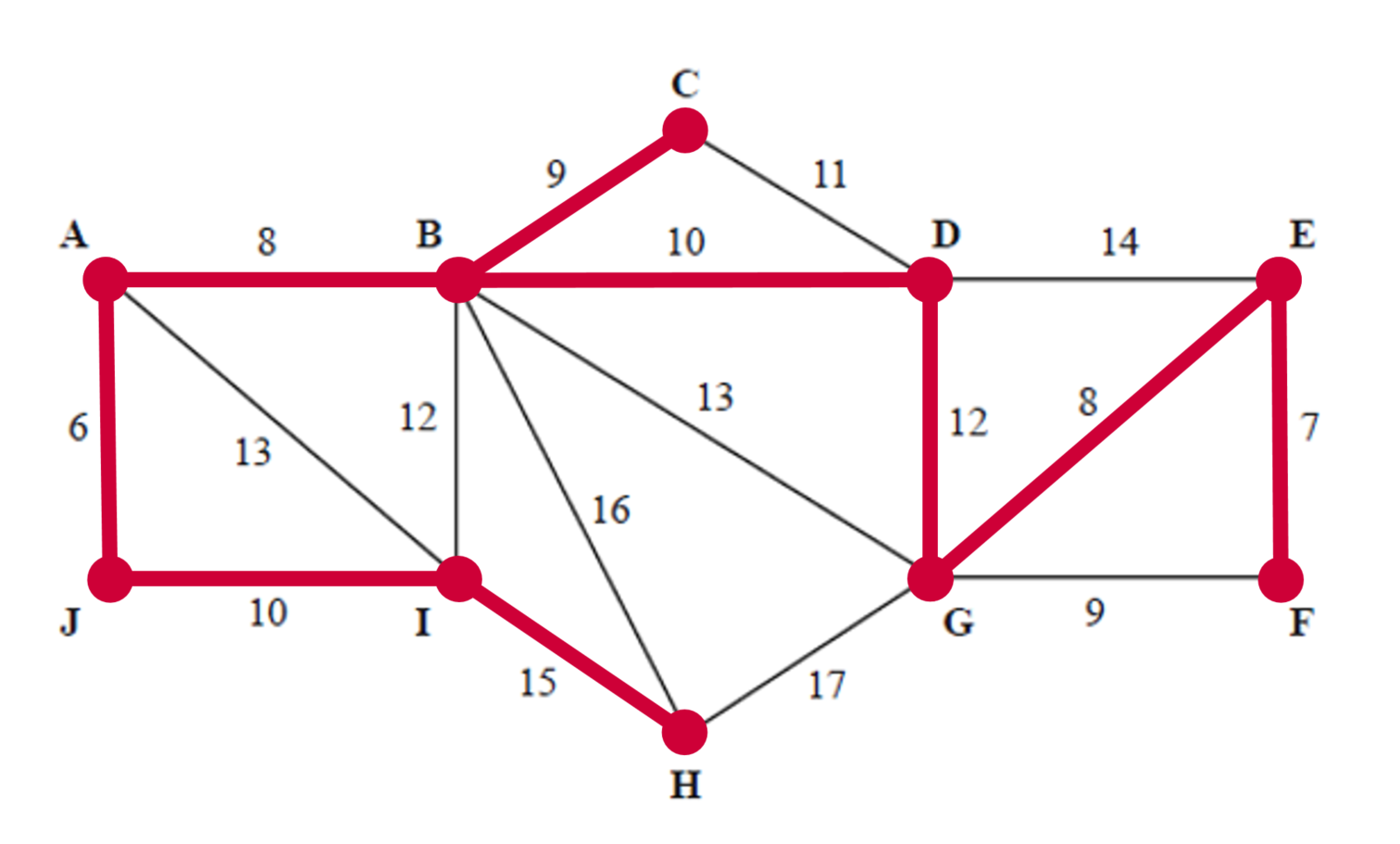 Using either Prim’s or Kruskal’s algorithm or by inspection the minimum spanning tree is represented above.Correct answer = ASample question 10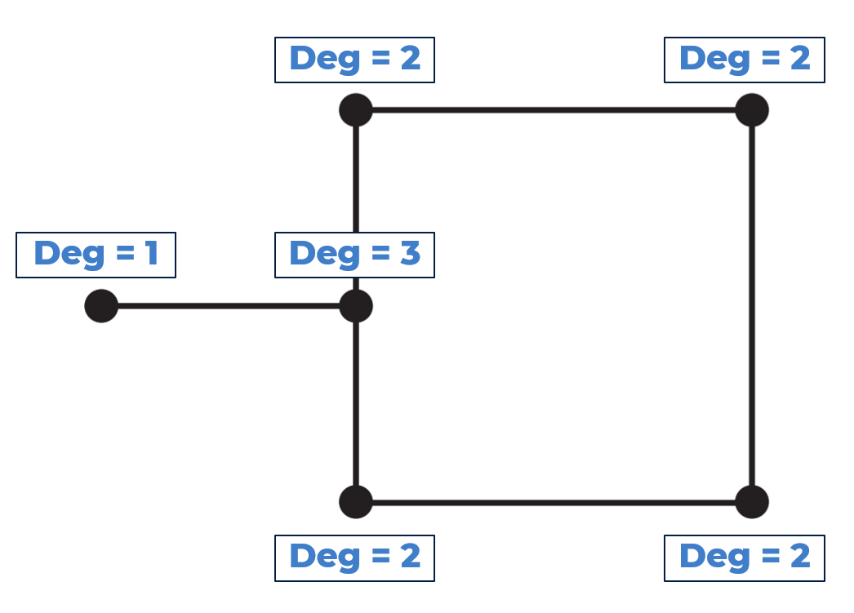 The sum of the degrees of the vertices is Correct answer = ESample question 11The path is P-Q-T-S-R-Q-P-S-T-R-PPQ and ST will need to be travelled along twice each There are 2 edges that need to be travelled along more than once. The total distance travelled along P-Q-T-S-R-Q-P-S-T-R-P is:  kmSample question 12Bai would need to travel along the path N-Q-R-S. Bai would need to travel through Quigley and Rosebush as shown below.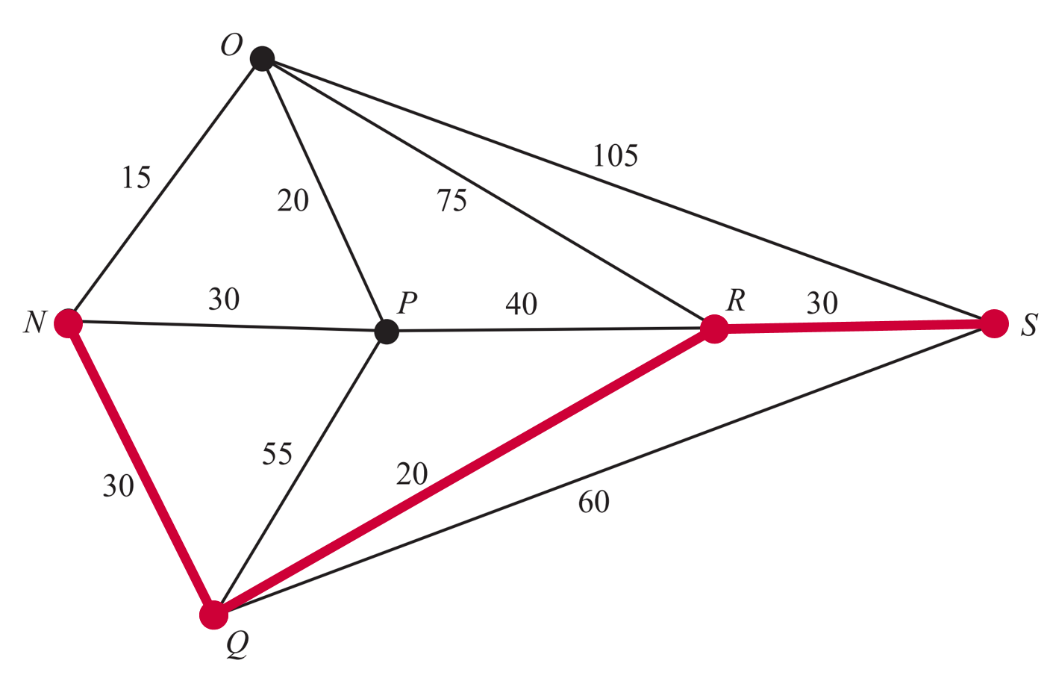 Sample question 13i. The term used to describe the shortest length of cable required is a minimum spanning tree.ii. Below shows a minimum spanning tree for this network. 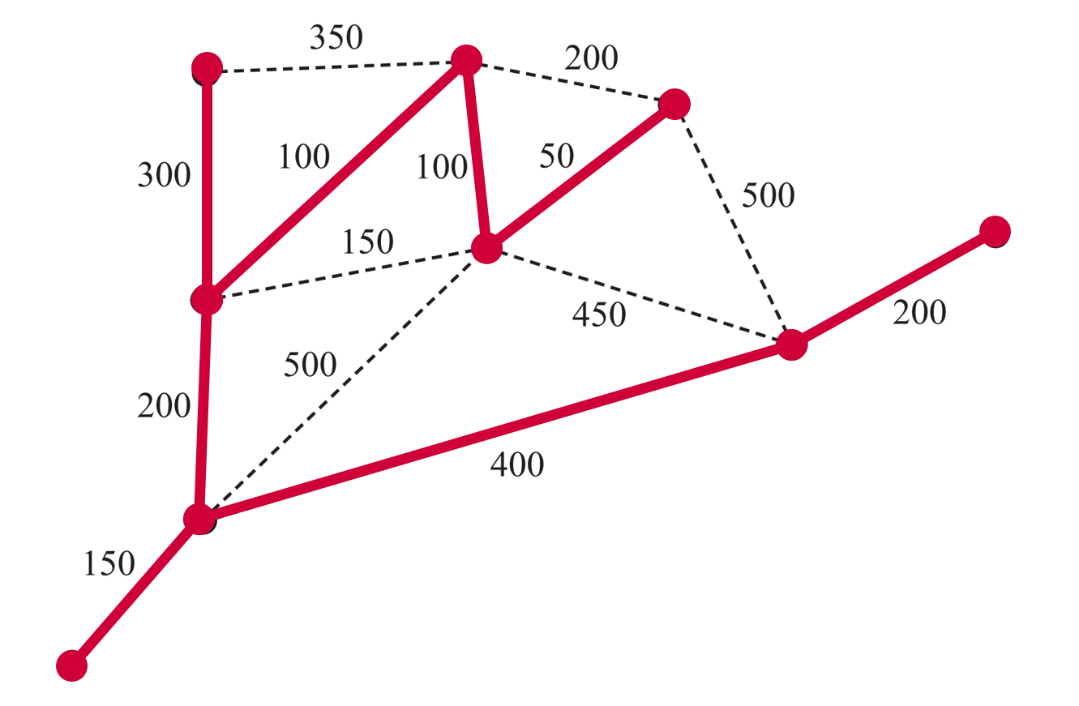 Sample question 14The edge connecting L and M has a weight of $300The cheapest path from K to N is via P. The cheapest path is This questions is outside the scope of the NSW Mathematics Standard syllabus.See below:The minimum spanning tree is shown below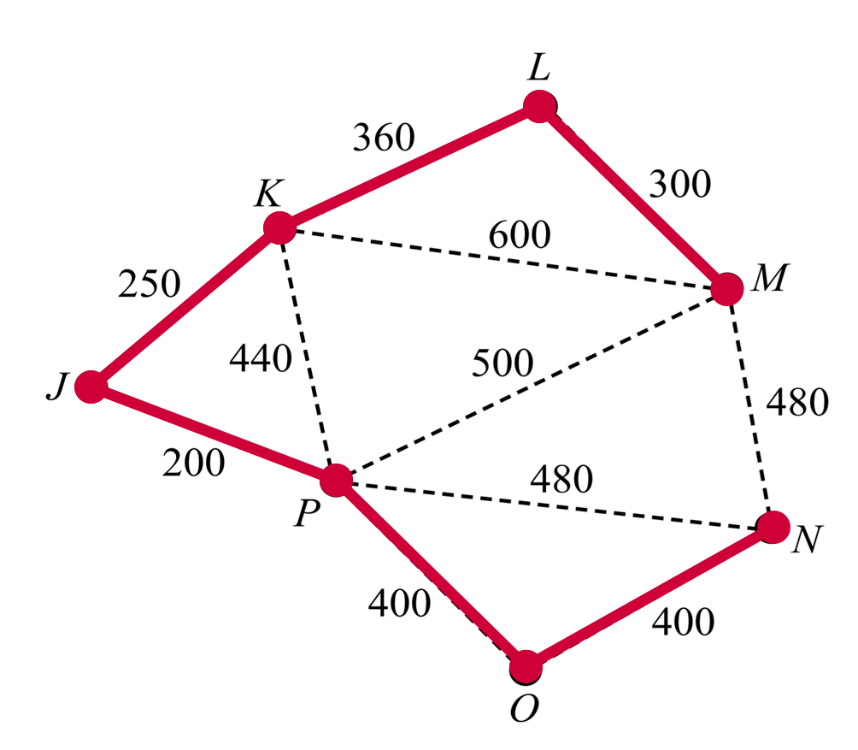 Disconnecting J-P and O-P will reduce cost by $600 but must then add in N-M to add $480 back in. $120 would be saved.Source: © VCE 2015 Further Mathematics examination report exam 2Sample question 15The red arrows show that there are three edges leading out of the vertex marked as the entrance.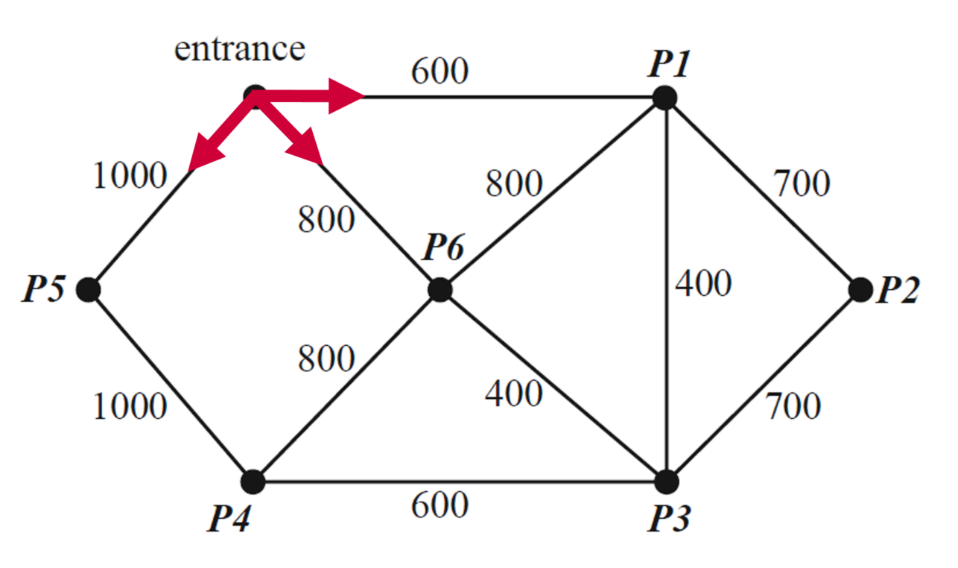  The degree of the vertex at the entrance is 3.The shortest path could be determined using Dijkstra’s algorithm or by inspection.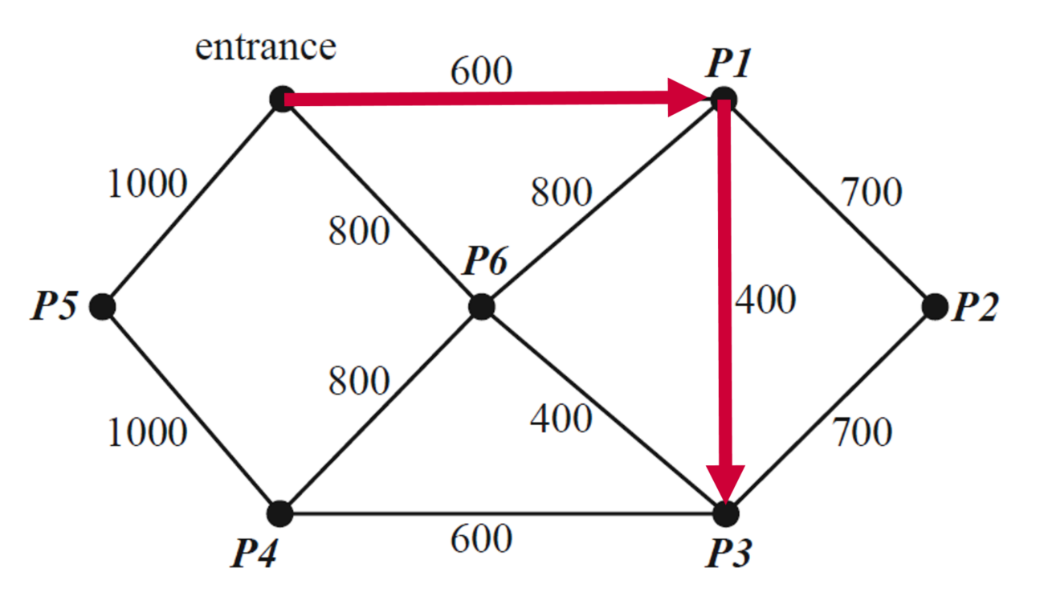 	 The shortest path is 1000 metres.Sample question 16	See below:Shortest distance is shown below.  metres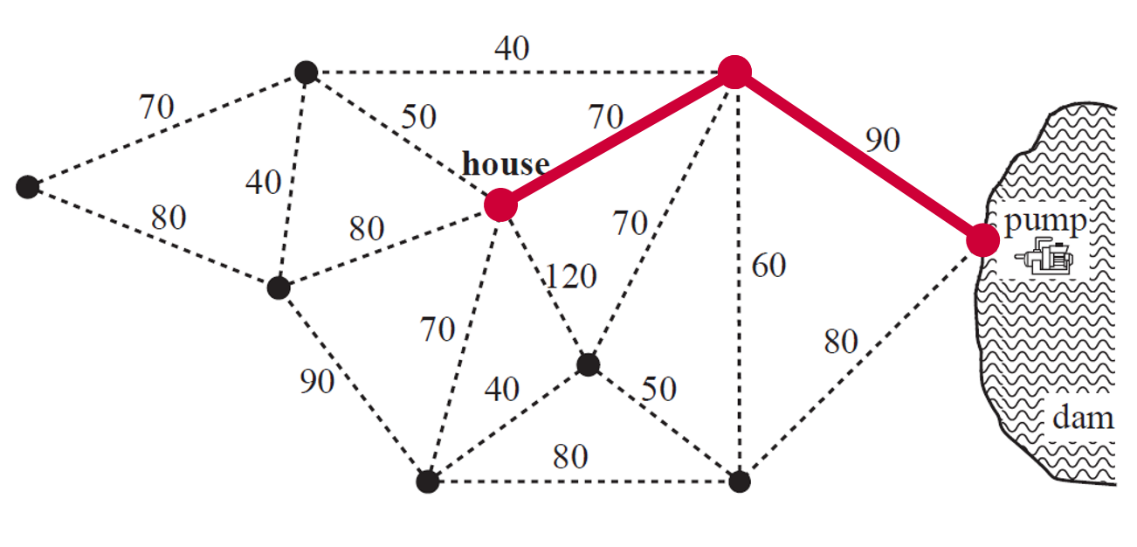 There are 2 vertices that have a degree of 5 which is an odd number. There are 2 odd vertices as seen in the diagram below.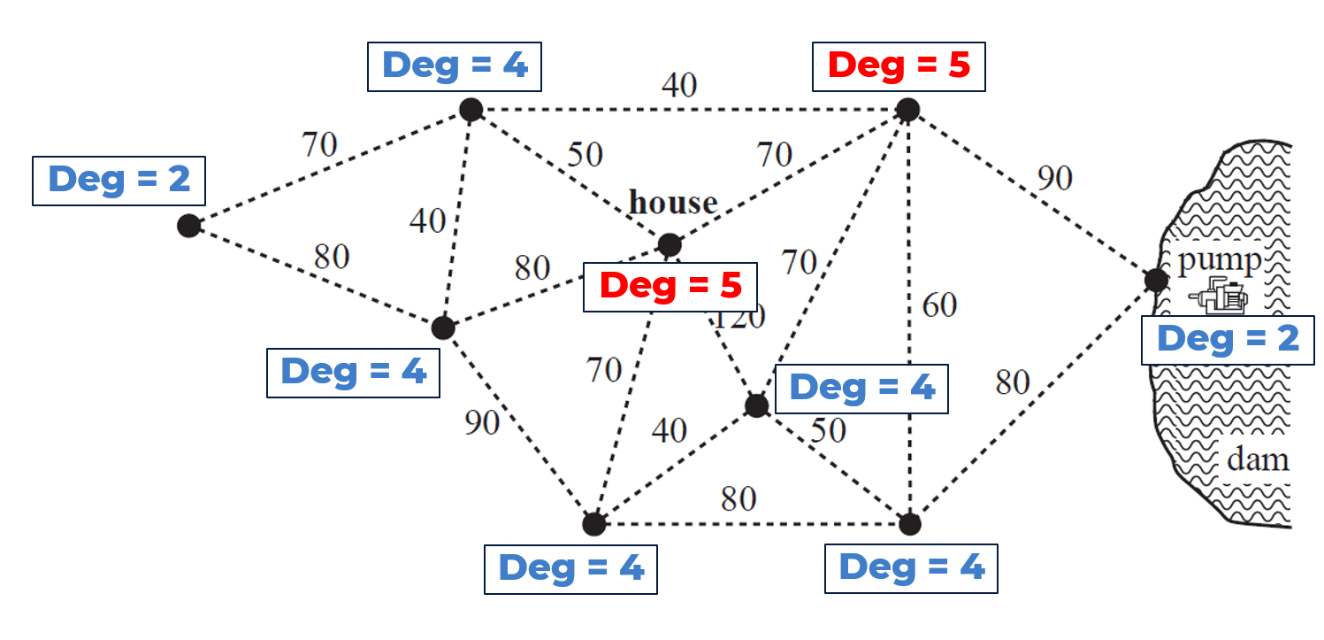 See below:The minimum length of pipe needed is shown on the diagram below.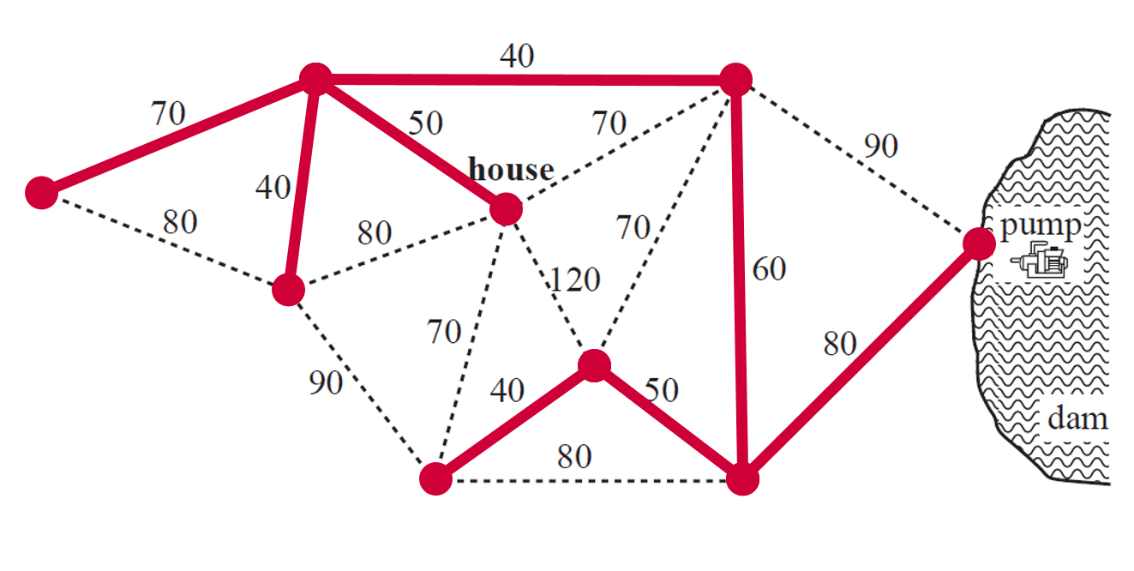 The above diagram shows a minimum spanning tree.Sample question 17See below:1.4kmETUTSV Total 2kmThis questions is outside the scope of the NSW Mathematics Standard syllabus.See below:The minimum length is 2.3 km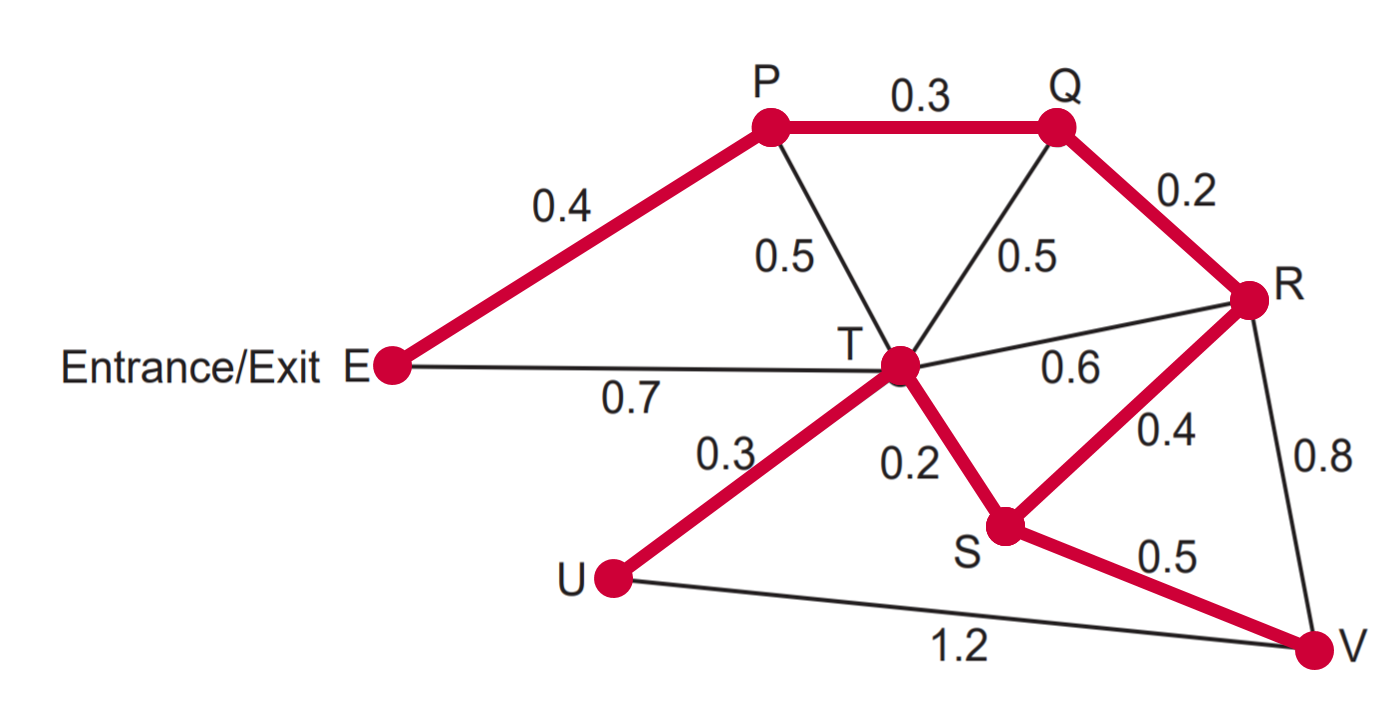 The minimum length will decrease by 0.1 km (as SU would be used instead of TU).Source: © WA SCSA 2019 Mathematics Applications calculator-free examination marking keySample question 18Answer is found using a minimum spanning tree. The correct minimum spanning tree is shown in the diagram below.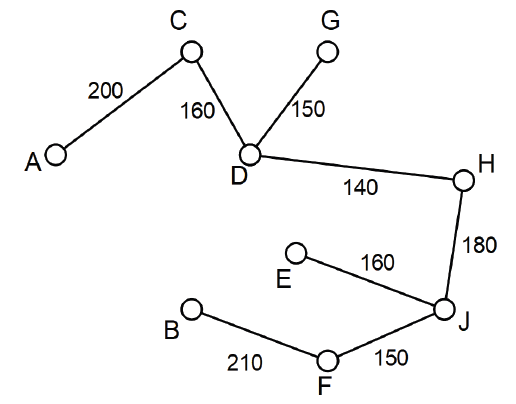 Min distance = 200 + 160 + 150 + 140 + 180 + 160 + 150 + 210 = 1350 metresSource: © WA SCSA 2018 Mathematics Applications calculator-free examination marking keySample question 19The shortest time will require the drive to follow along the path A-Q-S-P-S-R-T-U-B as shown in the diagram below.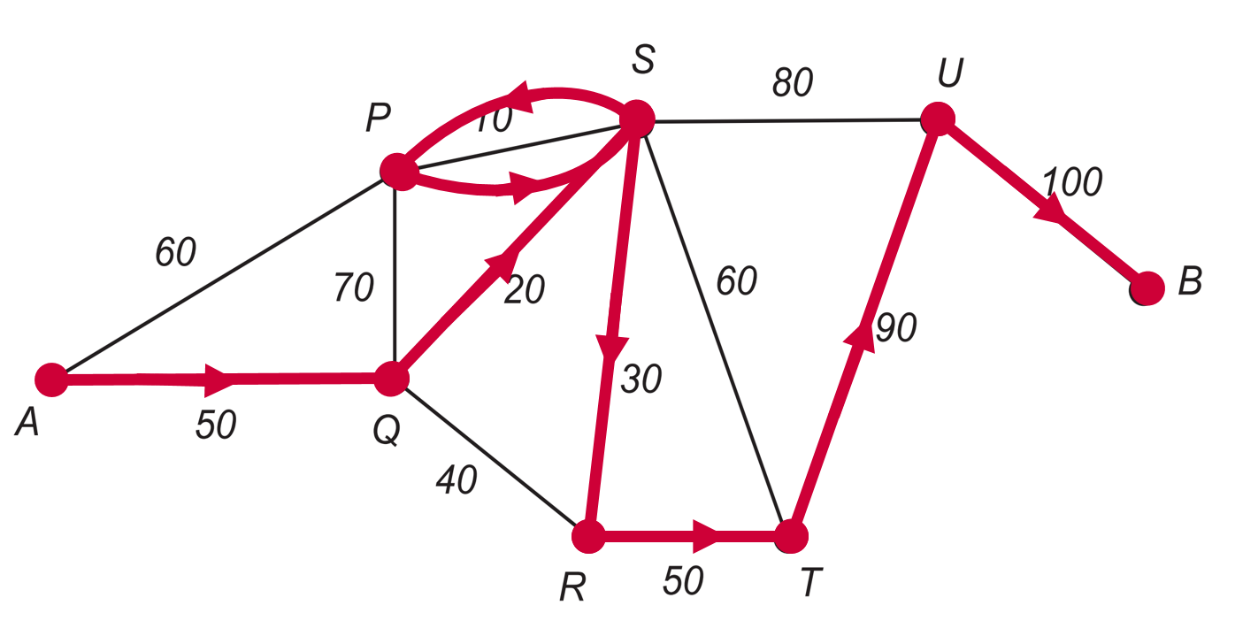  The shortest time world be  minutesSee below:The minimum spanning tree is shown below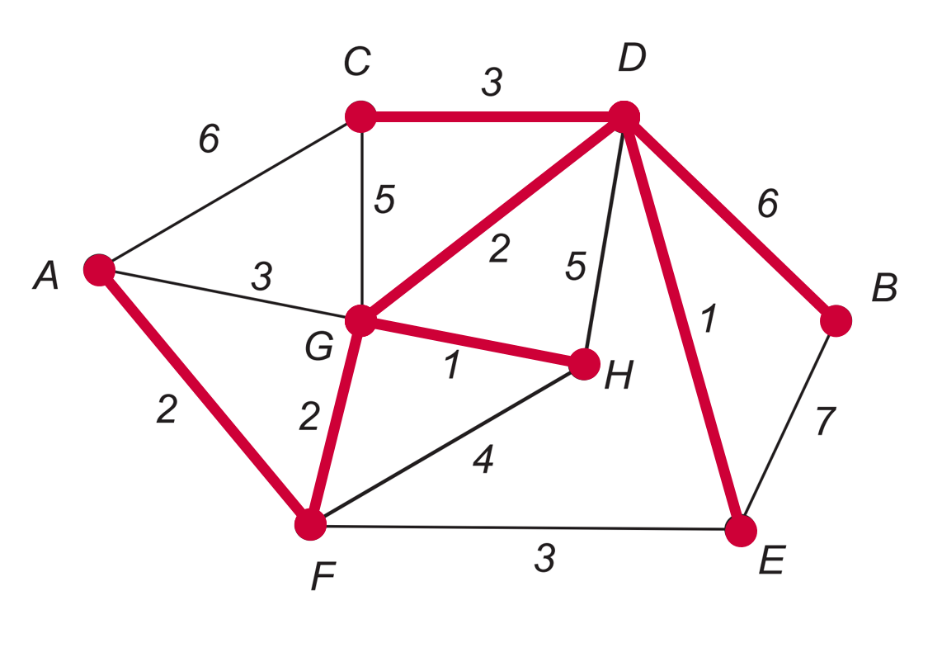 The length of the minimum spanning tree is  metresSample question 20This questions is outside the scope of the NSW Mathematics Standard syllabus.See the minimum spanning tree below: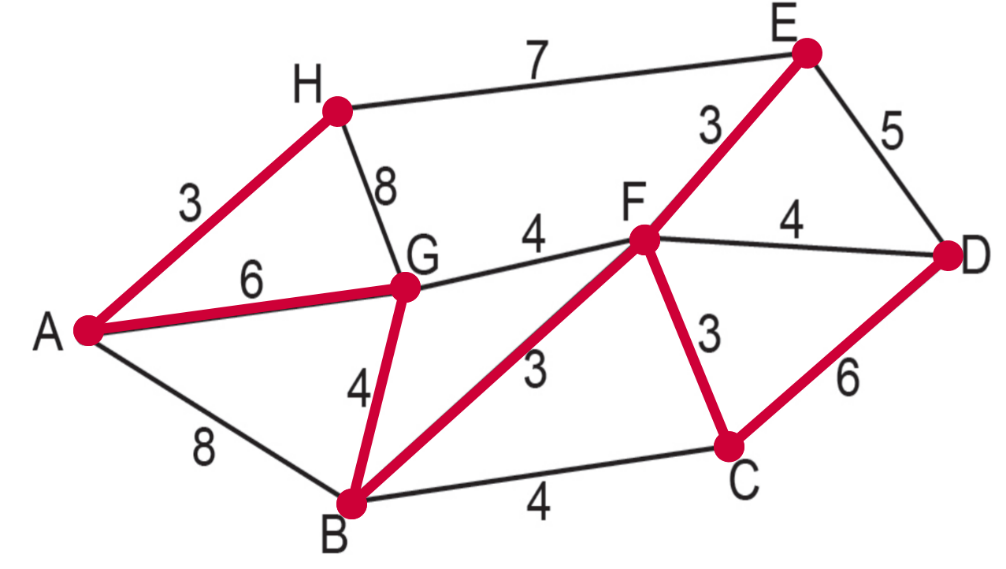 Solutions will vary as to how the students showed the use of Prim’s algorithm depending of which vertex they chose first. 